สรุปรายงานผลการติดตามและประเมินผลกระบวนการบริหารยุทธศาสตร์เป้าประสงค์ที่ 1 ชุมชนของอำเภอห้วยเม็กเป็นชุมชนแห่งความสุขมีวัฒนธรรม    และวิถีสุขภาวะที่เข้มแข็งยั่งยืน ด้วยกลไกกาฬสินธุ์ 3 ดี DHSตัวชี้วัดที่  1    ระดับความสำเร็จในการดำเนินงานพัฒนา สู่การเป็นชุมชนแห่งความสุข                     ตามวิถีสุขภาวะไทห้วยเม็ก  ด้วยกลไกกาฬสินธุ์ 3 ดี DHS ในระดับ 5โดย1. นายชยุต  หิรัญรักษ์			นักวิชาการสาธารณสุขชำนาญการ2. นายยุทธศาสตร์ ภูวิชัย     		นักวิชาการสาธารณสุขชำนาญการ3. นายอุดร    อาวรณ์			นักวิชาการสาธารณสุขชำนาญการ4. นายรุ่งสุริยา  บุตรคำ			นักวิชาการสาธารณสุขชำนาญการ5. นางสรินยา    ผลเรือง      		เจ้าพนักงานสาธารสุข อาวุโส6. นางพรรณี     นระศรี   		นักวิชาการสาธารณสุขชำนาญการ7. นายสาโรจน์  ตาลผาด		พยาบาลวิชาชีพ ชำนาญการ8.นางนพกาญจน์  โพชัยศรี		พยาบาลวิชาชีพ ชำนาญการ9.นายศรัญญู  ภูชมศรี			นักวิชาการสาธารณสุขปฏิบัติการผู้ประเมินรอบที่  2 ประจำปีงบประมาณ 2559หน่วยงาน  คปสอ.ห้วยเม็ก  จังหวัดกาฬสินธุ์ส่วนที่ 1บทสรุปสำหรับผู้บริหาร (Excutive  Summery)เครื่องมือชุดที่ 1 เป้าประสงค์ที่ 1 แบบประเมินผลชุมชนจัดการสุขภาพเข้มแข็ง สู่การเป็นชุมชนแห่งสุขภาวะ สำหรับพื้นที่เป้าหมายการพัฒนา ปี 2559 เป้าประสงค์ที่  1 : ชุมชนของจังหวัดกาฬสินธุ์เป็นชุมชนแห่งความสุข มีวัฒนธรรมสุขภาพ และวิถีสุขภาวะที่เข้มแข็งและยั่งยืน   ด้วยกลไกกาฬสินธุ์ 3 ดี DHS ตัวชี้วัดที่  1  :  ร้อยละของหมู่บ้าน ชุมชนที่ผ่านเกณฑ์มีการจัดการสุขภาพเข้มแข็ง (สู่การเป็นชุมชนแห่งสุขภาวะ ในระดับ 5)             ส่วนที่ 1  ประเมินโดยใช้แนวทางการดำเนินงานหมู่บ้านจัดการสุขภาพ (ฉบับปรับปรุง)                ในการประเมินตนเองของ คปสอ. ให้ปริ้นออกจากโปรแกรมประเมินหมู่บ้านจัดการสุขภาพ ออนไลน์ของ สช.               ส่วนการประเมินของ SAT จังหวัด จะทวนสอบผลการประเมินด้วยแบบประเมิน ชุดนี้         ส่วนที่ 2  ประเมินผลสัมฤทธิ์ด้านสุขภาวะ ด้วยโรคและภัย ที่เป็นปัญหาร่วมของจังหวัดกาฬสินธุ์            ในการประเมินตนเองของ คปสอ. ให้สรุปคะแนนจากเครื่องมือชุดที่ 2 แบบรายงานสถานการณ์การจัดการลดโรคที่เป็นปัญหาของชุมชน             ส่วนการประเมินของ SAT จังหวัด จะทวนสอบผลการประเมิน โดยใช้ทะเบียนข้อมูลจริง ของชุมชน/สุขศาลา      เป็นหลัก เปรียบเทียบยืนยันกับข้อมูลจากเป้าประสงค์ 2 และ3 และ4 ในระบบฐานข้อมูลรายงาน 43 แฟ้มการแปรผลการประเมิน มาตรฐานหมู่บ้านจัดการสุขภาพเข้มแข็งส่วนที่ 3 สรุปผลการประเมินหมู่บ้านนี้ ผ่านเกณฑ์ ระดับ 5  หมายถึง ผ่านระดับดีมากขึ้นไป และได้ผลสัมฤทธิ์ด้านสุขภาวะ  5  คะแนนขึ้นไป ไม่ผ่านเกณฑ์ หมายถึง  ไม่เข้าเงื่อนไขผ่านเกณฑ์ข้างต้นส่วนที่ 4 แบบสรุปผลการประเมินชุมชนจัดการสุขภาพเข้มแข็ง ปี 2559(ให้สถานบริการสรุปผลการประเมินตนเองสำหรับพื้นที่เป้าหมายการพัฒนา ปี 2559 สถานบริการละ 3 หมู่บ้าน/ชุมชน )   ชื่อหน่วยงาน รพ./รพ.สต……………………………ตำบล.........……………อำเภอ..................................จ.กาฬสินธุ์ส่วนที่ 5 แบบสรุปผลการประเมินชุมชนที่ผ่านเกณฑ์การดำเนินงานชุมชนจัดการสุขภาพเข้มแข็ง ปี 2559        โดยให้ อำเภอ/คปสอ. รวมรวมสรุปผลการประเมินตนเองสำหรับพื้นที่เป้าหมายการพัฒนา ปี 2559 ของทุกสถานบริการๆ ละ 3 หมู่บ้าน/ชุมชน ตามเครื่องมือชุดที่ 2 ให้ครบทุกสถานบริการ แล้วสรุปผลตามเกณฑ์การให้คะแนน ดังนี้ผลการประเมินชุมชนที่ผ่านเกณฑ์การดำเนินงานชุมชนจัดการสุขภาพเข้มแข็ง ปี 2559สำหรับอำเภอ............................................................จังหวัดกาฬสินธุ์จำนวนสถานบริการ(รพ. และ รพ.สต.) .............................แห่งจำนวนหมู่บ้าน/ชุมชน เป้าหมายพัฒนา ปี 2559 (สถานบริการละ 3 หมู่บ้าน/ชุมชน)....................หมู่บ้าน/ชุมชนสูตรคำนวณ                                จำนวนหมู่บ้าน/ชุมชน เป้าหมายพัฒนา ปี 2559 ที่ผ่านเกณฑ์ X 100                                 จำนวนหมู่บ้าน/ชุมชน เป้าหมายพัฒนา ปี 2559 ทั้งหมด                                                                      X 100                             =  ร้อยละ………………………………..  สรุปผล      อำเภอ......................................ได้.......................คะแนนหมายเหตุ การยืนยันคะแนนของ SAT ระดับจังหวัดใช้ผลประเมินหมู่บ้าน ชุมชนที่รับประเมิน เพื่ออ้างอิงไปยังผลประเมิน ดังนี้กรณีหมู่บ้าน ชุมชนที่รับประเมิน ผ่านตามผลการประเมินตนเอง ให้ยืนยันคะแนนของ อำเภอ/คปสอ. ตามผลประเมินตนเอง กรณีหมู่บ้าน ชุมชนที่รับประเมิน ไม่ผ่านตามการประเมินตนเอง ให้คะแนน ตามผลประเมินตนเองของ อำเภอ/คปสอ. ตามคะแนนของ SAT ระดับจังหวัดกรณีไม่ส่งผลการประเมินตนเอง ให้  SAT ระดับจังหวัด ตามเงื่อนไข และเวลาที่กำหนด ถือว่าไม่มีคะแนนตามส่วนนั้นส่วนที่ 2ระเบียบวิธีการประเมินผล2.1 วิธีการประเมินผล เช่น การสัมภาษณ์ , สัมภาษณ์สุ่ม ตรวจเอกสาร	ใช้วิธีการสัมภาษณ์ทีมบูรณาการนักจัดการสุขภาพที่ผ่านการอบรมในชุมชนผู้นำชุมชน, อสม.ในหมู่บ้าน  คณะกรรมการ 3  ดี คณะกรรมการกอทุนสุขภาพ สัมภาษณ์สุ่มจากผู้ที่เกี่ยวข้องและได้รับผลประโยชน์จากเป้าประสงค์หรือโครงการ       และตรวจเอกสารหลักฐานที่เกี่ยวข้อง2.2 เครื่องมือ  ได้แก่ แบบ Checklist  / SCARs1.แบบประเมินหมู่บ้าน/ชุมชน 3 ดี2.แบบประเมินผลการปฏิบัติการราชการตามคำรับรองการปฏิบัติราชการ ปี  25592.3 หน่วยประเมินประเมินโดยสุ่มหมู่บ้าน/ชุมชน ในเขตรับผิดชอบของโรงพยาบาล และโรงพยาบาลส่งเสริมสุขภาพชุมชน แห่งละ 1 หมู่บ้าน รวมทั้งหมด  10  หมู่บ้าน  โดยเจาะจงหมู่บ้านที่เป็นเป้าหมายยุทธศาสตร์ในปี 25592.4 ระยะเวลาประเมินรอบที่ 1ประเมินระหว่างวันที่  8, 11, 18-20  เมษายน  2559รวมระยะเวลา 5 วันรอบที่ 2 ประเมินระหว่างวันที่  25  -  29  กรกฎาคม  2559  รวมระยะเวลา  5  วันส่วนที่ 3รายงานผลการติดตามและประเมินผล3.1 ข้อค้นพบจากการติดตามและประเมินผลกระบวนการบริหารยุทธศาสตร์3.1.1) การบริหารแผนงานฯตามวงจรการบริหารงานคุณภาพ ของ Deming Cycleกระบวนการวางแผน (Planning) พบว่า ส่วนใหญ่ชุมชนได้มีการจัดทำแผนโดยใช้กระบวนการจัดทำแผนชุมชน โดยมีการประชุมประชาคมผู้เกี่ยวข้องโดยมีคำสั่งแต่งตั้งเป็นคณะกรรมการภาคีเครือข่ายสุขภาพระดับอำเภอ  และระดับตำบลโดยบูรณาทบทวนแผนพัฒนาสุขภาพ มีการใช้ข้อมูลด้านสุขภาพ ข้อมูลภูมิปัญญาท้องถิ่นมาวางแผนแม่บทการพัฒนาสุขภาพชุมชน  แผนกองทุนสุขภาพระดับตำบล  แผนงานสาธารณสุขมูลฐาน ระดมความคิด  กำหนดและจัดลำดับความสำคัญของปัญหา  ออกแบบแนวทางการแก้ไขปัญหา กำหนดเป็นมาตรการทางสังคม หรือกฎหมู่บ้าน และกำหนดเป็นนโยบายสาธารณะ ประกาศเป็นวาระอำเภอ วาระตำบล ทุกตำบล  ในการจัดทำแผนพัฒนาด้านสุขภาพในปี 2559 มีการบูรณาการกับการดำเนินงานตามโครงการกาฬสินธุ์ 3 ดี มีการกำหนดระยะเวลาการดำเนินงานชัดเจน  มีการวางแผนถึงรูปแบบวิธีการประเมินผลไว้อย่างชัดเจน มีแหล่งระดมทุน/ทรัพยากร จากกองทุนสุขภาพฯ ,โรงพยาบาลและโรงพยาบาลส่งเสริมสุขภาพตำบล,งบพัฒนาจังหวัด และองค์กรปกครองส่วนท้องถิ่น มีการกำหนดผู้รับผิดชอบโครงการชัดเจน มีการรวบรวมบัญชีหมวดหมู่ผลิตภัณฑ์ภูมิปัญญาด้านสุขภาพ  ด้านการพัฒนาสุขศาลาให้ผ่านเกณฑ์มาตรฐาน มีสถานที่ที่เหมาะสมเพื่อการจัดกิจกรรมการเรียนรู้ด้านสุขภาพโดยบางแห่งมีสถานที่ก่อตั้งสุขศาลาเป็นเอกเทศชัดเจน มีการสนับสนุนเครื่องมือ วัสดุอุปกรณ์ ยาและเวชภัณฑ์ที่จำเป็นสำหรับการบริการแบบพอเพียงมีการจัดโครงสร้างการแบ่งหน้าที่รับผิดชอบและแต่งตั้งคณะทำงาน/คณะกรรมการ องค์กรต่างๆ ในชุมชนบริหารจัดการประกอบด้วย ผู้นำชุมชน นักจัดการสุขภาพ  กลุ่มหมอพื้นบ้าน กลุ่มอาสาสมัครสาธารณสุขประจำหมู่บ้าน(อสม.) กลุ่มแม่บ้านเป็นต้นการปฏิบัติตามแผน (Do) ส่วนใหญ่ของชุมชนอำเภอห้วยเม็ก   พบว่าชุมชนมีการถ่ายทอดและอธิบายสื่อความเข้าใจให้ประชาชนในชุมชนได้รับรู้มีการกำหนดเกณฑ์แห่งความสุขตามวิถีสุขภาวะไทห้วยเม็กโดยผ่านเวทีประกาศวาระสุขภาพระดับอำเภอและระดับตำบล  เวทีอำเภอยิ้มทั้งส่วนอำเภอยิ้มกลางวัน และเวทีอำเภอยิ้มช่วงเย็นในแต่ละพื้นที่ตำบลและหมู่บ้าน  ประชุมประจำเดือน อสม. ประชุมกำนัน/ผู้ใหญ่บ้านระดับตำบล  ประชุมประจำเดือนของหมู่บ้าน  และประชาสัมพันธ์ทางหอกระจายข่าวในแต่ละหมู่บ้าน อย่างต่อเนื่อง  มีการขยายผลสู่กิจกรรมอื่นๆในชุมชนและการดำเนินงานตามแผนชุมชน มีภาคีเครือข่ายต่างๆเข้ามาร่วม เช่น ผู้นำชุมชน , องค์กรปกครองส่วนท้องถิ่น,อสม. , ส่วนราชการต่างๆในท้องถิ่น การจัดกิจกรรมบริการในสุขศาลามีการจัดกิจกรรมบริการของสุขศาลาทั้งเชิงรุกและเชิงรับอย่างต่อเนื่องมีการจัดกิจกรรมด้านสุขภาพกิจกรรมเรียนรู้และการถ่ายทอดความรู้ในชุมชนที่ครอบคลุมด้านการรักษาพยาบาลเบื้องต้น การควบคุมป้องกันโรคที่เป็นปัญหาของชุมชน การส่งเสริมสุขภาพ การดูแลและฟื้นฟูสุขภาพในชุมชน เช่น การออกกำลังกายโดยการรำไม้พลองบ้านกุดโดน  แอโรบิคแด้นซ์  การเยี่ยมบ้านผู้สูงอายุ  ผู้ป่วยเรื้อรังและผู้พิการ  การบริการแพทย์แผนไทย เช่นการนวด  อบ  และประคบ  การคุ้มครองผู้บริโภคด้านอาหารการใช้อินทรีย์สาร เช่น การปลูกผักปลอดสารพิษ  ผักสวนครัวรั้วกินได้  โครงการ 1 ไร่ 1 แสน   การเฝ้าระวังปัญหายาเสพติดในชุมชน การรณรงค์ด้านสุขภาพที่สำคัญเช่น งานศพปลอดเหล้า  บางพื้นที่มีรณรงค์ใช้น้ำสมุนไพรทดแทนน้ำอัดลมในงานบุญ งานศพ เช่นในเขตเทศบาลตำบลคำใหญ่ กิจกรรมรณรงค์การป้องกันโรคพยาธิใบไม้ตับและมะเร็งท่อน้ำดี  รณรงค์การป้องกันโรคขาดสารไอโอดีน  รณรงค์วัยรุ่น ไม่เสพ ไม่ท้อง  การลดอุบัติเหตุ และจัดกิจกรรมการรณรงค์ป้องกันโรคตามฤดูกาล การถ่ายทอดความรู้ด้านสุขภาพ ผ่านสื่อหอกระจายข่าวอย่างต่อเนื่องมีการพัฒนารูปแบบการให้บริการในสุขศาลาที่เหมาะสม โดยการเจาะหาน้ำตาลในเลือด วัดความดันโลหิต ให้แก่ผู้ป่วยเบาหวาน ความดันโลหิตสูงและการจ่ายยาผู้ป่วยเบาหวานและความดันโลหิตสูงที่สุขศาลาด้วยคณะกรรมการโครงการกาฬสินธุ์ 3 ดีระดับตำบล ทุกตำบล จัดส่งรายงานประจำเดือน3  ดี เป็นไฟล์อิเล็คทรอนิคส์ส่งสำนักงานสาธารณสุขอำเภอทุกวันที่  25  ของทุกเดือน คิดเป็นร้อยละ 100  ทีมบูรณาการและนักจัดการสุขภาพชุมชนในระดับตำบลประเมินหมู่บ้านจัดการสุขภาพเข้มแข็ง ปี 2559 หมู่บ้าน/ชุมชนที่มีการจัดการสุขภาพที่เข้มแข็งสู่การเป็นชุมชนแห่งสุขภาวะ  ผ่านเกณฑ์ประเมิน จำนวน 30 หมู่บ้าน จากหมู่บ้านเป้าหมายการพัฒนาทั้งหมด 30 หมู่บ้าน คิดเป็นร้อยละ 100 รูปแบบการประเมินติดตามยังคงอาศัยเจ้าหน้าที่เป็นที่ปรึกษา และเป็นผู้สรุปผลการประเมินการประเมินผลรูปแบบการดำเนินงานในสุขศาลา มีการติดตามประเมินอย่างเป็นรูปธรรมที่ชัดเจนจากเจ้าหน้าที่เดือนละ 1ครั้ง และจากการสอบถามประชาชนผู้ใช้บริการ พบว่าประชาชนส่วนใหญ่มีความพึงพอใจในการให้บริการของ อสม.ในสุขศาลา และมีความเชื่อมั่นในการให้บริการของ อสม. เพิ่มขึ้นการปรับปรุงและพัฒนา (Action) พบว่าชุมชนยังขาดการแลกเปลี่ยนเรียนรู้ทางวิชาการและภูมิปัญญาท้องถิ่นด้านสุขภาพ  เพื่อเป็นการปรับปรุงและพัฒนาองค์ความรู้ ส่วนนักจัดการสุขภาพยังขาดการพัฒนาองค์ความรู้ที่ต่อเนื่องโดยเฉพาะการเขียนโครงการ และในกลุ่ม อสม.พบว่า ได้รับการอบรม หลักสูตรมาตรฐานอสม.กาฬสินธุ์ ทุกคนการสังเคราะห์และกำหนดมาตรฐาน (Standard) ชุมชนมีการสร้างและพัฒนานวัตกรรมชุมชน เพื่อการแก้ไขหาสุขภาพของชุมชนโดยเฉพาะโรคเบาหวาน ความดันโลหิตสูง เพื่อตอบสนองความต้องการของประชาชนอย่างเป็นรูปธรรม  โดยให้ชุมชนมีส่วนร่วมในการวิเคราะห์และกำหนดแนวทางการดำเนินงาน 3.1.2) การส่งผลลัพธ์ของเป้าประสงค์ตามจุดยืนของเป้าประสงค์ปี 2559 คือ 	1.  การบูรณาการภาคีเครือข่าย ด้วยกลไกกาฬสินธุ์ 3 ดี DHS เพื่อสนับสนุนท้องถิ่น ชุมชน ในการจัดการสุขภาพที่เข้มแข็ง ตามภูมิสังคม ในการดูแล เสริมสร้างสุขภาพ เพื่อการลดโรคและแก้ไขปัญหาสุขภาพ และดูแลตามกลุ่มวัย2.  ยกระดับสุขศาลาสู่การเป็นแหล่งเรียนรู้ ในการจัดการสุขภาวะ เพื่อการพึ่งตนเองด้านสุขภาพ       โดยท้องถิ่น ชุมชน เป็นเจ้าภาพหลักในการดำเนินงาน 3.   การบูรณาการกลไกกาฬสินธุ์ 3 ดี DHS กำหนดนโยบายสาธารณะ ด้านสุขภาพ และนำสู่การปฏิบัติได้อย่างเป็นรูปธรรม ด้วยสมัชชาสุขภาพ 4.  ท้องถิ่น ชุมชน ประยุกต์ใช้ภูมิปัญญาท้องถิ่นมาเชื่อมโยงการดูแล รักษาสุขภาพ สร้างสรรค์คุณค่า ให้เกิดประโยชน์ พึ่งตนเองในมิติทางด้านสุขภาพ3.2. การประเมินผลสัมฤทธิ์ 3.2.1) ลูกค้าของเป้าประสงค์ คือ ทีมบูรณาการกาฬสินธุ์ 3 ดี DHS   นักจัดการสุขภาพชุมชน  และเครือข่ายปราชญ์สุขภาพชุมชน  มีส่วนร่วมในการวางแผนและกำหนดแนวทางการแก้ไขปัญหาด้านสุขภาพของชุมชน โดยการจัดทำแผนงานโครงการร่วมกันในชุมชน ในด้านผลที่เกิดขึ้นจากการบริการในสุขศาลาชุมชนได้ประโยชน์จากการรักษาพยาบาลเบื้องต้น  การปฐมพยาบาลเบื้องต้นและการบริการแพทย์แผนไทยเกิด อสม.เชี่ยวชาญการดูแลสุขภาพในแต่ละกลุ่มวัย เป็นการดูแล ช่วยเหลือ เกื้อกูลกันเองในชุมชน  ภาคีเครือข่ายในชุมชนมีส่วนร่วมในการสนับสนุนการดำเนินงานแก้ไขปัญหาของชุมชน โดยการสนับสนุนงบประมาณในการดำเนินงานในรูปแบบต่าง ๆ เช่น การระดมทุนจากชาวบ้านในการจัดทำผ้าป่าในการจัดทำโครงการหรือจัดตั้งสุขศาลา การสนับสนุนงบประมาณจากกองทุนหลักประกันสุขภาพและท้องถิ่นในการจัดทำโครงการและการพัฒนาสุขศาลา	3.2.2) คุณค่าและประโยชน์ที่เกิดต่อชุมชนและลูกค้า  ปรากฏผลดังนี้	1)  มีนิยามแห่งความสุขของชาวอำเภอห้วยเม็ก	              2)  มีกฎ หรือกติกาชุมชน ตามวาระสุขภาพระดับอำเภอ ระดับตำบล	3)  ประชาชนสามารถดูแลสุขภาพกันเองได้ อันจะนำสู่การพึ่งตนเองที่ยั่งยืน		4)  ภาคีเครือข่ายเกิดการเรียนรู้การวางแผน แก้ไขปัญหาและส่งเสริมสุขภาพประชาชน	              5)  ประชาชนได้รับการคัดกรองและตรวจสุขภาพ เบื้องต้น	              6)ประชาชนได้รับบริการปฐมพยาบาล ล้างแผล รักษาโรคที่ง่ายๆ 	              7)  อสม.ได้รับการยอมรับจากชุมชนมากยิ่งขึ้น 		8)  เกิดความร่วมมือของท้องถิ่น ชุมชน ในการจัดการสุขภาพ 		9)  มีการนำข้อมูลปัญหาสุขภาพของประชาชน มาวิเคราะห์และจัดทำแผนร่วมกันของชุมชน		10)  มีนวัตกรรมที่ใช้ในการแลสุขภาพของชุมชนเช่น นวัตกรรมนมคอนโด ของกองทุนหลักประกันสุขภาพระดับพื้นที่ ตำบลคำเหมือดแก้วกะลานวดฝ่าเท้าแบบเคลื่อนที่ ของตำบลห้วยเม็ก นวัตกรรมธงสีเตือนภัย ต้ำนภัยไข้เลือดอออก บ้านห้วยยางตำบลคำใหญ่  นวัตกรรมฮอโมนผลไม้ ตำบลหัวหิน ชาชงใบยานางกลิ่นใบเตย ตำบลห้วยเม็ก  นวัตกรรมสุ่มมหัศจรรย์ ลดสารเคมีในกระแสเลือด ของตำบลกุดโดน  เป็นต้น3.3  สิ่งที่เป็นปฏิปักษ์ต่อผลลัพธ์ของเป้าประสงค์และการจัดการอย่างเหมาะสม1.การมีส่วนร่วมในกระบวนการจัดทำแผนงานโครงการยังมีบางแห่งที่มีเฉพาะกลุ่มอสม.หรือนักจัดการสุขภาพที่เป็นผู้นำชุมชนในการดำเนินงานเท่านั้น  ยังขาดภาคีเครือข่ายอื่น ๆ เช่น พัฒนาการประจำตำบล  เกษตรตำบล  กศน.ตำบล  ผอ.โรงเรียนประถมศึกษาและมัธยมศึกษา เป็นต้น ทีมบูรณาการโครงการกาฬสินธุ์ 3 ดี DHS ควรมี เจ้าอาวาส  เกษตรตำบล  กศน.ตำบล  ผอ.โรงเรียนประถมศึกษา และมัธยมศึกษา เป็นคณะกรรมการด้วย2.  ทีมประเมินขาดการวางระบบและวิธีการประเมินผลสำเร็จของโครงการและการประเมินผลการดำเนินงานในสุขศาลา เนื่องจากยังขาดความรู้และทักษะในการประเมินผลควรมีประชุมชี้แจงแนวทางการประเมิน และแบ่งหน้าที่รับผิดชอบตามเกณฑ์การประเมินอย่างชัดเจนและควรมีการประชุมหารือก่อนและหลังการดำเนินงานและร่วมกำหนดแนวทางปรับปรุง แก้ไขปัญหาชุมชนอย่างต่อเนื่อง  3.4 สรุปผลการประเมินตัวชี้วัดตามยุทธศาสตร์ส่วนที่ 1  ประเมินโดยใช้แนวทางการดำเนินงานหมู่บ้านจัดการสุขภาพ (ฉบับปรับปรุง)                ในการประเมินตนเองของ คปสอ. ให้ปริ้นออกจากโปรแกรมประเมินหมู่บ้านจัดการสุขภาพ ออนไลน์ของ สช.   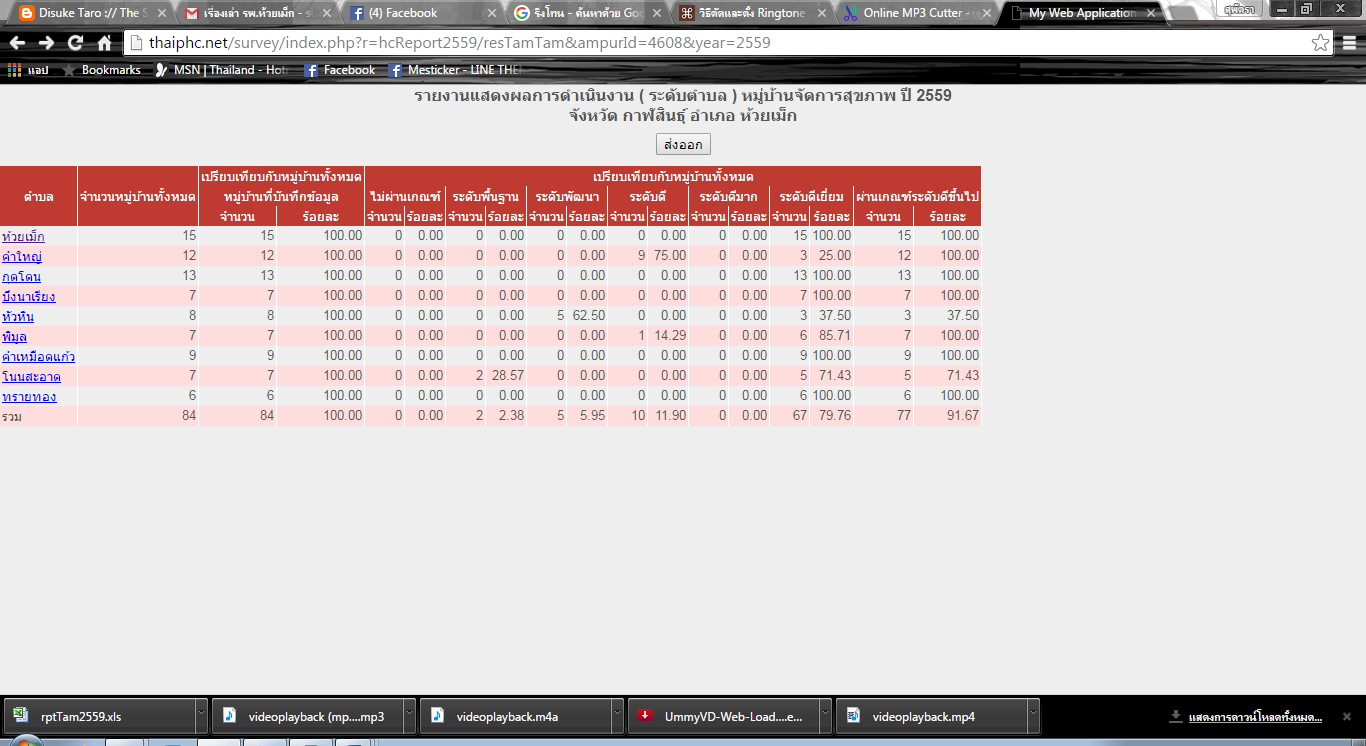 ที่มา : http://thaiphc.net/survey/index.php?r=hcReport2559/resTamTam&ampurId=4608&year=2559         : ข้อมูลวันที่ 28 กรกฎาคม 2559ผลการประเมินจากโปรแกรม หมู่บ้านจัดการสุขภาพผ่านเกณฑ์ระดับดีขึ้นไป จำนวน 77 หมู่บ้าน จากทั้งหมด 84 หมู่บ้าน คิดเป็นร้อยละ 91.67ผลการประเมินตนเองรพ.สต. ห้วยเม็ก  ต.ห้วยเม็กรพ.สต. คำใหญ่  ต.คำใหญ่รพ.สต. กุดโดน  ต.กุดโดน รพ.สต. หนองบัว  ต.บึงนาเรียงรพ.สต. ห้วยมะทอ  ต.หัวหินรพ.สต. หาดทรายมูล  ต.พิมูลรพ.สต. พิมูล  ต.พิมูลรพ.สต. คำเหมือดแก้ว  ต.คำเหมือดแก้ว  รพ.สต. โนนขี้ควง  ต.โนนสะอาดรพ.สต. ทรายทอง  ต.ทรายทอง  ส่วนที่ 2  ประเมินผลสัมฤทธิ์ด้านสุขภาวะ ด้วยโรคและภัย ที่เป็นปัญหาร่วมของจังหวัดกาฬสินธุ์            ในการประเมินตนเองของ คปสอ. ให้สรุปคะแนนจากเครื่องมือชุดที่ 2 แบบรายงานสถานการณ์การจัดการลดโรคที่เป็นปัญหาของชุมชน รพ.สต.ห้วยเม็ก ต.ห้วยเม็กการแปรผลการประเมิน มาตรฐานหมู่บ้านจัดการสุขภาพเข้มแข็งรพ.สต.คำใหญ่ ต.คำใหญ่การแปรผลการประเมิน มาตรฐานหมู่บ้านจัดการสุขภาพเข้มแข็งรพ.สต.กุดโดน ต.กุดโดนการแปรผลการประเมิน มาตรฐานหมู่บ้านจัดการสุขภาพเข้มแข็งรพ.สต.หนองบัว ต.บึงนาเรียงการแปรผลการประเมิน มาตรฐานหมู่บ้านจัดการสุขภาพเข้มแข็งรพ.สต.ห้วยมะทอ ต.หัวหินการแปรผลการประเมิน มาตรฐานหมู่บ้านจัดการสุขภาพเข้มแข็งรพ.สต.หาดทรายมูล ต.พิมูลการแปรผลการประเมิน มาตรฐานหมู่บ้านจัดการสุขภาพเข้มแข็งรพ.สต.พิมูล ต.พิมูลการแปรผลการประเมิน มาตรฐานหมู่บ้านจัดการสุขภาพเข้มแข็งรพ.สต.คำเหมือดแก้ว ต.คำเหมือดแก้วการแปรผลการประเมิน มาตรฐานหมู่บ้านจัดการสุขภาพเข้มแข็งรพ.สต.โนนขี้ควง ต.โนนสะอาดการแปรผลการประเมิน มาตรฐานหมู่บ้านจัดการสุขภาพเข้มแข็งรพ.สต.ทรายทอง ต.ทรายทองการแปรผลการประเมิน มาตรฐานหมู่บ้านจัดการสุขภาพเข้มแข็งส่วนที่ 3 สรุปผลการประเมินหมู่บ้านนี้ ผ่านเกณฑ์ ระดับ 5  หมายถึง ผ่านระดับดีมากขึ้นไป และได้ผลสัมฤทธิ์ด้านสุขภาวะ  5  คะแนนขึ้นไป   ไม่ผ่านเกณฑ์ หมายถึง  ไม่เข้าเงื่อนไขผ่านเกณฑ์ข้างต้นส่วนที่ 4 แบบสรุปผลการประเมินชุมชนจัดการสุขภาพเข้มแข็ง ปี 2559(ให้สถานบริการสรุปผลการประเมินตนเองสำหรับพื้นที่เป้าหมายการพัฒนา ปี 2559 สถานบริการละ 3 หมู่บ้าน/ชุมชน )   1. รพ.สต. กุดโดน ตำบลกุดโดน อำเภอห้วยเม็ก จ.กาฬสินธุ์2. รพ.สต. หนองบัว ตำบลบึงนาเรียง อำเภอห้วยเม็ก จ.กาฬสินธุ์3. รพ.สต. คำใหญ่ ตำบลคำใหญ่ อำเภอห้วยเม็ก จ.กาฬสินธุ์4. รพ.สต. ห้วยมะทอ ตำบลหัวหิน อำเภอห้วยเม็ก จ.กาฬสินธุ์5. รพ.สต. พิมูล ตำบลพิมูล อำเภอห้วยเม็ก จ.กาฬสินธุ์6. รพ.สต. คำเหมือดแก้ว ตำบลคำเหมือดแก้ว อำเภอห้วยเม็ก จ.กาฬสินธุ์7. รพ.สต. โนนขี้ควง ตำบลโนนสะอาด อำเภอห้วยเม็ก จ.กาฬสินธุ์8. รพ.สต. ทรายทอง ตำบลทรายทอง อำเภอห้วยเม็ก จ.กาฬสินธุ์9. รพ.สต. หาดททรายมูล ตำบลพิมูล อำเภอห้วยเม็ก จ.กาฬสินธุ์10. รพ.ห้วยเม็ก ตำบลห้วยเม็ก อำเภอห้วยเม็ก จ.กาฬสินธุ์ส่วนที่ 5 แบบสรุปผลการประเมินชุมชนที่ผ่านเกณฑ์การดำเนินงานชุมชนจัดการสุขภาพเข้มแข็ง ปี 2559        โดยให้ อำเภอ/คปสอ. รวมรวมสรุปผลการประเมินตนเองสำหรับพื้นที่เป้าหมายการพัฒนา ปี 2559 ของทุกสถานบริการๆ ละ 3 หมู่บ้าน/ชุมชน ตามเครื่องมือชุดที่ 2 ให้ครบทุกสถานบริการ แล้วสรุปผลตามเกณฑ์การให้คะแนน ดังนี้ผลการประเมินชุมชนที่ผ่านเกณฑ์การดำเนินงานชุมชนจัดการสุขภาพเข้มแข็ง ปี 2559สำหรับอำเภอ................ห้วยเม็ก.........................จังหวัดกาฬสินธุ์จำนวนสถานบริการ(รพ. และ รพ.สต.) ...........10..................แห่งจำนวนหมู่บ้าน/ชุมชน เป้าหมายพัฒนา ปี 2559 (สถานบริการละ 3 หมู่บ้าน/ชุมชน).......30.............หมู่บ้าน/ชุมชนสูตรคำนวณ                                จำนวนหมู่บ้าน/ชุมชน เป้าหมายพัฒนา ปี 2559 ที่ผ่านเกณฑ์ X 100                                 จำนวนหมู่บ้าน/ชุมชน เป้าหมายพัฒนา ปี 2559 ทั้งหมด                 =    30 x 100			=  ร้อยละ……100………………..                          30    สรุปผล      อำเภอ..........ห้วยเม็ก............................ได้.........5..............คะแนนหมายเหตุ การยืนยันคะแนนของ SAT ระดับจังหวัดใช้ผลประเมินหมู่บ้าน ชุมชนที่รับประเมิน เพื่ออ้างอิงไปยังผลประเมิน ดังนี้กรณีหมู่บ้าน ชุมชนที่รับประเมิน ผ่านตามผลการประเมินตนเอง ให้ยืนยันคะแนนของ อำเภอ/คปสอ. ตามผลประเมินตนเอง กรณีหมู่บ้าน ชุมชนที่รับประเมิน ไม่ผ่านตามการประเมินตนเอง ให้คะแนน ตามผลประเมินตนเองของ อำเภอ/คปสอ. ตามคะแนนของ SAT ระดับจังหวัดกรณีไม่ส่งผลการประเมินตนเอง ให้  SAT ระดับจังหวัด ตามเงื่อนไข และเวลาที่กำหนด ถือว่าไม่มีคะแนนตามส่วนนั้นส่วนที่ 4ข้อเสนอเชิงนโยบายเพื่อปรับกลยุทธ์/โครงการและการสนับสนุนทางการบริหารของคปสอ.ห้วยเม็กรอบที่ 2 ปีงบประมาณ พ.ศ.2559กระบวนการวางแผน (P : Plan)1.ทีมบูรณาการแผนพัฒนาตำบล  แผน รพ.สต.  แผนแม่บทสุขภาพ  แผนกองทุนสุขภาพ  ควรมีองค์ความรู้ในการดำเนินงานด้านสุขภาพอย่างแท้จริง  เพื่อการแก้ไขปัญหาด้านสุขภาพจะได้ครอบคลุม สอดคล้องกับความต้องการและสภาพปัญหาของพื้นที่ และสามารถกำหนดเป้าหมาย วัตถุประสงค์ และผลสัมฤทธิ์ของการจัดการระบบสุขภาพชุมชนที่ต้องการในอนาคตได้ชัดเจน 2.ควรมีการกำหนดผู้รับผิดชอบในการจัดทำแผนงานโครงการ และจัดทำโครงสร้างการแบ่งบทบาทหน้าที่รับผิดชอบของ นักจัดการสุขภาพและอสม.ให้ชัดเจนมากขึ้น โดยอาจจัดทำเป็นคำสั่งกรรมการหมู่บ้านในด้านการดูแลสุขภาพของชุมชน 3.การระดมทุนและทรัพยากรในการจัดทำแผนสุขภาพและการพัฒนาสุขศาลา ควรให้ภาคีเครือข่ายในชุมชนได้มีส่วนร่วมในการระดมทุนและพัฒนารูปแบบการให้บริการในสุขศาลา โดยอาจมีการประชุมประชาคม เพื่อหาความต้องการของชาวบ้าน 4.ควรมีการกำหนดระยะเวลาและวิธีประเมินผล ไว้อย่างชัดเจน และมีการดำเนินงานตามแผนที่กำหนดไว้    การปฏิบัติตามแผน (D : DO)1.นำแผนที่ได้มาถ่ายทอดและอธิบายสื่อความเข้าใจให้ประชาชนในชุมชนได้รับรู้และส่งเสริมให้ประชาชนเข้ามามีส่วนร่วมในการระดมทุน/ทรัพยากรที่เหมาะสม การดำเนินงานตามแผนชุมชน และขั้นตอนที่กำหนดไว้  การประเมินผล (C : Check)1.ทีมบูรณาการและนักจัดการสุขภาพชุมชน  ควรติดตามประเมินผลแผนงานโครงการที่เกิดจากแผนชุมชน  ประเมินหมู่บ้าน/ชุมชน 3  ดี  และประเมินผลการดำเนินงานในสุขศาลา อย่างต่อเนื่องเป็นระยะ พร้อมทั้งรายงานผลการดำเนินงานทุกครั้ง เพื่อเป็นการปรับปรุงและพัฒนาการดำเนินงานให้ดีขึ้นการปรับปรุงและพัฒนา  (A : Action)1.นำผลการประเมินแต่ละครั้งมาจัดเวทีหรือประชุมสรุปบทเรียนแลกเปลี่ยนเรียนรู้ เพื่อปรับปรุงกระบวนการดำเนินงานอย่างต่อเนื่องจนเกิดผลสัมฤทธิ์ที่ตั้งไว้ แล้วนำผลการประเมินมาเปรียบเทียบกับค่าเป้าหมายที่กำหนดไว้ และเปรียบเทียบกับหมู่บ้านอื่นด้วย2.นอกจากการปรับปรุงกระบวนการดำเนินงานอย่างต่อเนื่องแล้ว ทีมบูรณาการและนักจัดการสุขภาพต้องใฝ่เรียนรู้แสวงหาความรู้เพื่อการพัฒนาตนเองอย่างต่อเนื่องการสังเคราะห์และกำหนดมาตรฐาน  (S : Standard)1.แสวงหา Best Practice หรือสร้างนวัตกรรมจากบทเรียนผลการดำเนินงานและมีผลสำเร็จในการพัฒนา เพื่อแก้ไขปัญหาสุขภาพของพื้นที่ ที่ตอบสนองความต้องการของประชาชนอย่างเป็นรูปธรรม2.ควรมีการวิเคราะห์ปัจจัยจากความสำเร็จ การพัฒนาผลงานที่เป็นเลิศจากการดำเนินงานจัดการสุขภาพชุมชนเพื่อคงสภาพหรือรักษามาตรฐานไว้ เพื่อเป็นแนวทางในการจัดการและดูแลสุขภาพของคนในชุมชนได้ต่อไประดับ/เกณฑ์ประเด็นการประเมินผลประเมินผลประเมินคำอธิบาย และหลักฐานอ้างอิงระดับ/เกณฑ์ประเด็นการประเมินไม่ผ่านผ่านคำอธิบาย และหลักฐานอ้างอิง1ระดับพื้นฐาน (Input)1.1 มีการจัดเวทีประชุมของทีมสุขภาพในหมู่บ้าน/ชุมชน 1.2 มีทีมสุขภาพในการขับเคลื่อนการพัฒนาสุขภาพของหมู่บ้าน/ชุมชน  1.3 ได้รับการสนับสนุนทรัพยากร (คน เงิน ของ) เพื่อใช้ในการจัดการสุขภาพ 2.ระดับพัฒนา (Process)  (ผ่านเกณฑ์การประเมินในระดับพื้นฐานครบทุกข้อ)   2.1 มีการจัดทำแผนสุขภาพโดยชุมชน  2.2 มีการจัดกิจกรรมพัฒนา/แก้ปัญหาสุขภาพในหมู่บ้าน/ชุมชน  2.3 มีการประเมินผลการจัดการสุขภาพในหมู่บ้าน/ชุมชน 3.ระดับดี (Output) (ผ่านเกณฑ์การประเมินในดับพื้นฐาน และระดับพัฒนาครบทุกข้อ) 3.1 มีระบบเฝ้าระวังป้องกันและควบคุมโรคของประชาชนในหมู่บ้าน/ชุมชน  3.2 มีการกำหนดกติกาหรือข้อบังคับหรือมาตรการทางสังคมด้านสุขภาพ 4. ระดับดีมาก (Outcome (ผ่านเกณฑ์การประเมินในระดับพื้นฐาน ระดับพัฒนา และระดับดี ครบทุกข้อ)4.1 เป็นแหล่งเรียนรู้ด้านสุขภาพให้กับหมู่บ้าน/ชุมชนอื่นๆ   4.2 มีบุคคล/ทีมต้นแบบด้านการปรับเปลี่ยนพฤติกรรมสุขภาพในหมู่บ้าน/ชุมชน	5.ระดับดีเยี่ยม (Impact) (ผ่านเกณฑ์การประเมินในระดับพื้นฐาน ระดับพัฒนา ระดับดี และระดับดีมาก ครบทุกข้อ)5.1 ร้อยละ 70 ของประชาชนกลุ่มเป้าหมายมีความรอบรู้ด้านสุขภาพในระดับพอใช้ขึ้นไป 5.2 ร้อยละ 70 ของประชาชนกลุ่มเป้าหมายมีพฤติกรรมสุขภาพที่ถูกต้องในระดับพอใช้ขึ้นไป   	 ระดับ/เกณฑ์ประเด็นการประเมินคะแนนคะแนนคำอธิบาย และหลักฐานอ้างอิงระดับ/เกณฑ์ประเด็นการประเมินเต็มได้คำอธิบาย และหลักฐานอ้างอิงผลสัมฤทธิ์ด้านสุขภาวะ 1. จำนวนผู้ป่วยเบาหวานรายใหม่ ในชุมชน ไม่เพิ่มขึ้น 1ตรวจสอบจากแบบประเมินผลสัมฤทธิ์ด้านสุขภาวะ 2. ผู้ป่วยเบาหวาน  ในชุมชน สามารถควบคุมน้ำตาลได้ ไม่น้อยกว่า    ร้อยละ 401ผลสัมฤทธิ์ด้านสุขภาวะ 3. จำนวนผู้ป่วยความดันโลหิตสูง รายใหม่ ในชุมชน ไม่เพิ่มขึ้น 1ผลสัมฤทธิ์ด้านสุขภาวะ 4. ผู้ป่วยความดันโลหิตสูง ในชุมชน สามารถควบคุมความดันโลหิตได้ไม่น้อยกว่าร้อยละ 501ผลสัมฤทธิ์ด้านสุขภาวะ 5. ในกรณีมีผู้ป่วยโรคหลอดเลือดสมอง รายใหม่ ในชุมชน ผู้ป่วยได้รับการดูแลส่งต่อ ทันเวลาตามแนวทาง และเมื่อส่งกลับมาชุมชน ได้รับการดูแล เยี่ยมบ้าน ตามแนวทาง(ไม่มีผู้ป่วยได้เต็ม)  1ผลสัมฤทธิ์ด้านสุขภาวะ 6.  ในกรณีมีผู้ป่วยโรคหัวใจขาดเลือด รายใหม่ ในชุมชน ผู้ป่วยได้รับการดูแลส่งต่อ ทันเวลาตามแนวทาง และเมื่อส่งกลับมาชุมชน ได้รับการ ดูแล เยี่ยมบ้าน ตามแนวทาง (ไม่มีผู้ป่วยได้เต็ม)  1ผลสัมฤทธิ์ด้านสุขภาวะ 7. ไม่มีผู้ป่วยโรควัณโรค รายใหม่ ในชุมชน  1ผลสัมฤทธิ์ด้านสุขภาวะ    8. มีการปรับเปลี่ยนพฤติกรรมสุขภาพ กลุ่มอายุ 40 ปี ขึ้นไป ที่คัดกรองด้วยวาจา พบว่าเสี่ยงต่อการติดเชื้อพยาธิใบไม้ตับ และมะเร็งท่อน้ำดี    2ผลสัมฤทธิ์ด้านสุขภาวะ    9. มีการปรับเปลี่ยนพฤติกรรมเกษตรกรที่คัดกรองด้วยวาจาพบว่าเสี่ยงต่อการใช้สารเคมี 1รวมรวม10เกณฑ์/ผลระดับพื้นฐานระดับดีระดับดีมากระดับดีเยี่ยมผลสัมฤทธิ์ด้านสุขภาวะผ่านคะแนนเต็ม 10ไม่ผ่านคะแนนที่ได้ .........ลำดับชื่อหมู่บ้าน/ชุมชนหมู่ที่ตำบลผลการประเมินจากโปรแกรม ระดับดีมากขึ้นไปผลการประเมินจากโปรแกรม ระดับดีมากขึ้นไปคะแนนผลสัมฤทธิ์ด้านสุขภาวะสรุปการผ่านเกณฑ์ชุมชนจัดการสุขภาพเข้มแข็งสรุปการผ่านเกณฑ์ชุมชนจัดการสุขภาพเข้มแข็งลำดับชื่อหมู่บ้าน/ชุมชนหมู่ที่ตำบลผ่านไม่ผ่าน(เต็ม 10 ต้องได้ 5 คะแนนขึ้นไป)ผ่านไม่ผ่าน123รายละเอียดคะแนน1. หมู่บ้าน ชุมชนที่ผ่านเกณฑ์ชุมชนจัดการสุขภาพเข้มแข็ง น้อยกว่าร้อยละ 201 2. หมู่บ้าน ชุมชนที่ผ่านเกณฑ์ชุมชนจัดการสุขภาพเข้มแข็ง ร้อยละ 20 – 392 3. หมู่บ้าน ชุมชนที่ผ่านเกณฑ์ชุมชนจัดการสุขภาพเข้มแข็ง ไม่เกินร้อยละ 40 – 593 4. หมู่บ้าน ชุมชนที่ผ่านเกณฑ์ชุมชนจัดการสุขภาพเข้มแข็ง ไม่เกินร้อยละ 60 – 794 5.หมู่บ้าน ชุมชนที่ผ่านเกณฑ์ชุมชนจัดการสุขภาพเข้มแข็ง ร้อยละ 80 ขึ้นไป5 ระดับ/เกณฑ์ประเด็นการประเมินผลการประเมินผลการประเมินผลการประเมินผลการประเมินผลการประเมินผลการประเมินคำอธิบาย และหลักฐานอ้างอิงระดับ/เกณฑ์ประเด็นการประเมินบ.พนมทอง ม.7บ.พนมทอง ม.7บ.กุดท่าลือ ม.12บ.กุดท่าลือ ม.12บ.รุ่งอรุณ ม.14บ.รุ่งอรุณ ม.14คำอธิบาย และหลักฐานอ้างอิงระดับ/เกณฑ์ประเด็นการประเมินไม่ผ่านผ่านไม่ผ่านผ่านไม่ผ่านผ่านคำอธิบาย และหลักฐานอ้างอิง1ระดับพื้นฐาน (Input)1.1 มีการจัดเวทีประชุมของทีมสุขภาพในหมู่บ้าน/ชุมชน √√√1ระดับพื้นฐาน (Input)1.2 มีทีมสุขภาพในการขับเคลื่อนการพัฒนาสุขภาพของหมู่บ้าน/ชุมชน  √√√1ระดับพื้นฐาน (Input)1.3 ได้รับการสนับสนุนทรัพยากร (คน เงิน ของ) เพื่อใช้ในการจัดการสุขภาพ √√√2.ระดับพัฒนา (Process)  (ผ่านเกณฑ์การประเมินในระดับพื้นฐานครบทุกข้อ)  ระดับ/เกณฑ์ประเด็นการประเมินผลการประเมินผลการประเมินผลการประเมินผลการประเมินผลการประเมินผลการประเมินคำอธิบาย และหลักฐานอ้างอิงระดับ/เกณฑ์ประเด็นการประเมินบ.พนมทอง ม.7บ.พนมทอง ม.7บ.กุดท่าลือ ม.12บ.กุดท่าลือ ม.12บ.รุ่งอรุณ ม.14บ.รุ่งอรุณ ม.14คำอธิบาย และหลักฐานอ้างอิงระดับ/เกณฑ์ประเด็นการประเมินไม่ผ่านผ่านไม่ผ่านผ่านไม่ผ่านผ่านคำอธิบาย และหลักฐานอ้างอิง 2.1 มีการจัดทำแผนสุขภาพโดยชุมชน √√√ 2.2 มีการจัดกิจกรรมพัฒนา/แก้ปัญหาสุขภาพในหมู่บ้าน/ชุมชน √√√ 2.3 มีการประเมินผลการจัดการสุขภาพในหมู่บ้าน/ชุมชน √√√3.ระดับดี (Output) (ผ่านเกณฑ์การประเมินในดับพื้นฐาน และระดับพัฒนาครบทุกข้อ)3.ระดับดี (Output) 3.1 มีระบบเฝ้าระวังป้องกันและควบคุมโรคของประชาชนในหมู่บ้าน/ชุมชน √√√3.ระดับดี (Output) 3.2 มีการกำหนดกติกาหรือข้อบังคับหรือมาตรการทางสังคมด้านสุขภาพ √√√4. ระดับดีมาก (Outcome (ผ่านเกณฑ์การประเมินในระดับพื้นฐาน ระดับพัฒนา และระดับดี ครบทุกข้อ)4. ระดับดีมาก (Outcome4.1 เป็นแหล่งเรียนรู้ด้านสุขภาพให้กับหมู่บ้าน/ชุมชนอื่นๆ   √√√4. ระดับดีมาก (Outcome4.2 มีบุคคล/ทีมต้นแบบด้านการปรับเปลี่ยนพฤติกรรมสุขภาพในหมู่บ้าน/ชุมชน √√√5.ระดับดีเยี่ยม (Impact) (ผ่านเกณฑ์การประเมินในระดับพื้นฐาน ระดับพัฒนา ระดับดี และระดับดีมาก ครบทุกข้อ)5.ระดับดีเยี่ยม (Impact)5.1 ร้อยละ 70 ของประชาชนกลุ่มเป้าหมายมีความรอบรู้ด้านสุขภาพในระดับพอใช้ขึ้นไป√√√5.ระดับดีเยี่ยม (Impact) 5.2 ร้อยละ 70 ของประชาชนกลุ่มเป้าหมายมีพฤติกรรมสุขภาพที่ถูกต้องในระดับพอใช้ขึ้นไป     √√√ระดับ/เกณฑ์ประเด็นการประเมินผลการประเมินผลการประเมินผลการประเมินผลการประเมินผลการประเมินผลการประเมินคำอธิบาย และหลักฐานอ้างอิงระดับ/เกณฑ์ประเด็นการประเมินบ.ชัยศรี ม.3บ.ชัยศรี ม.3บ.ห้วยยาง ม.5บ.ห้วยยาง ม.5บ.ห้วยม่วง ม.6บ.ห้วยม่วง ม.6คำอธิบาย และหลักฐานอ้างอิงระดับ/เกณฑ์ประเด็นการประเมินไม่ผ่านผ่านไม่ผ่านผ่านไม่ผ่านผ่านคำอธิบาย และหลักฐานอ้างอิง1ระดับพื้นฐาน (Input)1.1 มีการจัดเวทีประชุมของทีมสุขภาพในหมู่บ้าน/ชุมชน √√√1ระดับพื้นฐาน (Input)1.2 มีทีมสุขภาพในการขับเคลื่อนการพัฒนาสุขภาพของหมู่บ้าน/ชุมชน  √√√1ระดับพื้นฐาน (Input)1.3 ได้รับการสนับสนุนทรัพยากร (คน เงิน ของ) เพื่อใช้ในการจัดการสุขภาพ √√√2.ระดับพัฒนา (Process)  (ผ่านเกณฑ์การประเมินในระดับพื้นฐานครบทุกข้อ)  2.ระดับพัฒนา (Process)  2.1 มีการจัดทำแผนสุขภาพโดยชุมชน √√√2.ระดับพัฒนา (Process)  2.2 มีการจัดกิจกรรมพัฒนา/แก้ปัญหาสุขภาพในหมู่บ้าน/ชุมชน √√√2.ระดับพัฒนา (Process)  2.3 มีการประเมินผลการจัดการสุขภาพในหมู่บ้าน/ชุมชน √√√3.ระดับดี (Output) (ผ่านเกณฑ์การประเมินในดับพื้นฐาน และระดับพัฒนาครบทุกข้อ)3.ระดับดี (Output) 3.1 มีระบบเฝ้าระวังป้องกันและควบคุมโรคของประชาชนในหมู่บ้าน/ชุมชน √√√3.ระดับดี (Output) 3.2 มีการกำหนดกติกาหรือข้อบังคับหรือมาตรการทางสังคมด้านสุขภาพ √√√4. ระดับดีมาก (Outcome (ผ่านเกณฑ์การประเมินในระดับพื้นฐาน ระดับพัฒนา และระดับดี ครบทุกข้อ)4. ระดับดีมาก (Outcome4.1 เป็นแหล่งเรียนรู้ด้านสุขภาพให้กับหมู่บ้าน/ชุมชนอื่นๆ   √√√4. ระดับดีมาก (Outcome4.2 มีบุคคล/ทีมต้นแบบด้านการปรับเปลี่ยนพฤติกรรมสุขภาพในหมู่บ้าน/ชุมชน √√√5.ระดับดีเยี่ยม (Impact) (ผ่านเกณฑ์การประเมินในระดับพื้นฐาน ระดับพัฒนา ระดับดี และระดับดีมาก ครบทุกข้อ)5.ระดับดีเยี่ยม (Impact)5.1 ร้อยละ 70 ของประชาชนกลุ่มเป้าหมายมีความรอบรู้ด้านสุขภาพในระดับพอใช้ขึ้นไป√√√5.ระดับดีเยี่ยม (Impact) 5.2 ร้อยละ 70 ของประชาชนกลุ่มเป้าหมายมีพฤติกรรมสุขภาพที่ถูกต้องในระดับพอใช้ขึ้นไป     √√√ระดับ/เกณฑ์ประเด็นการประเมินผลการประเมินผลการประเมินผลการประเมินผลการประเมินผลการประเมินผลการประเมินคำอธิบาย และหลักฐานอ้างอิงระดับ/เกณฑ์ประเด็นการประเมินบ.ชัยศรี ม.3บ.ชัยศรี ม.3บ.ห้วยยาง ม.5บ.ห้วยยาง ม.5บ.ห้วยม่วง ม.6บ.ห้วยม่วง ม.6คำอธิบาย และหลักฐานอ้างอิงระดับ/เกณฑ์ประเด็นการประเมินไม่ผ่านผ่านไม่ผ่านผ่านไม่ผ่านผ่านคำอธิบาย และหลักฐานอ้างอิง1ระดับพื้นฐาน (Input)1.1 มีการจัดเวทีประชุมของทีมสุขภาพในหมู่บ้าน/ชุมชน √√√1ระดับพื้นฐาน (Input)1.2 มีทีมสุขภาพในการขับเคลื่อนการพัฒนาสุขภาพของหมู่บ้าน/ชุมชน  √√√1ระดับพื้นฐาน (Input)1.3 ได้รับการสนับสนุนทรัพยากร (คน เงิน ของ) เพื่อใช้ในการจัดการสุขภาพ √√√2.ระดับพัฒนา (Process)  (ผ่านเกณฑ์การประเมินในระดับพื้นฐานครบทุกข้อ)  2.ระดับพัฒนา (Process)  2.1 มีการจัดทำแผนสุขภาพโดยชุมชน √√√2.ระดับพัฒนา (Process)  2.2 มีการจัดกิจกรรมพัฒนา/แก้ปัญหาสุขภาพในหมู่บ้าน/ชุมชน √√√2.ระดับพัฒนา (Process)  2.3 มีการประเมินผลการจัดการสุขภาพในหมู่บ้าน/ชุมชน √√√3.ระดับดี (Output)(ผ่านเกณฑ์การประเมินในดับพื้นฐาน และระดับพัฒนาครบทุกข้อ)3.ระดับดี (Output) 3.1 มีระบบเฝ้าระวังป้องกันและควบคุมโรคของประชาชนในหมู่บ้าน/ชุมชน √√√ระดับ/เกณฑ์ประเด็นการประเมินผลการประเมินผลการประเมินผลการประเมินผลการประเมินผลการประเมินผลการประเมินคำอธิบาย และหลักฐานอ้างอิงระดับ/เกณฑ์ประเด็นการประเมินบ.ชัยศรี ม.3บ.ชัยศรี ม.3บ.ห้วยยาง ม.5บ.ห้วยยาง ม.5บ.ห้วยม่วง ม.6บ.ห้วยม่วง ม.6คำอธิบาย และหลักฐานอ้างอิงระดับ/เกณฑ์ประเด็นการประเมินไม่ผ่านผ่านไม่ผ่านผ่านไม่ผ่านผ่านคำอธิบาย และหลักฐานอ้างอิง 3.2 มีการกำหนดกติกาหรือข้อบังคับหรือมาตรการทางสังคมด้านสุขภาพ √√√4. ระดับดีมาก (Outcome (ผ่านเกณฑ์การประเมินในระดับพื้นฐาน ระดับพัฒนา และระดับดี ครบทุกข้อ)4. ระดับดีมาก (Outcome4.1 เป็นแหล่งเรียนรู้ด้านสุขภาพให้กับหมู่บ้าน/ชุมชนอื่นๆ   √√√4. ระดับดีมาก (Outcome4.2 มีบุคคล/ทีมต้นแบบด้านการปรับเปลี่ยนพฤติกรรมสุขภาพในหมู่บ้าน/ชุมชน √√√5.ระดับดีเยี่ยม (Impact) (ผ่านเกณฑ์การประเมินในระดับพื้นฐาน ระดับพัฒนา ระดับดี และระดับดีมาก ครบทุกข้อ)5.ระดับดีเยี่ยม (Impact)5.1 ร้อยละ 70 ของประชาชนกลุ่มเป้าหมายมีความรอบรู้ด้านสุขภาพในระดับพอใช้ขึ้นไป√√√5.ระดับดีเยี่ยม (Impact) 5.2 ร้อยละ 70 ของประชาชนกลุ่มเป้าหมายมีพฤติกรรมสุขภาพที่ถูกต้องในระดับพอใช้ขึ้นไป     √√√ระดับ/เกณฑ์ประเด็นการประเมินผลการประเมินผลการประเมินผลการประเมินผลการประเมินผลการประเมินผลการประเมินคำอธิบาย และหลักฐานอ้างอิงระดับ/เกณฑ์ประเด็นการประเมินบ.น้อยนางนวล ม.1บ.น้อยนางนวล ม.1บ.นาสีนวล ม.2บ.นาสีนวล ม.2บ.ยางเนียม ม.3บ.ยางเนียม ม.3คำอธิบาย และหลักฐานอ้างอิงระดับ/เกณฑ์ประเด็นการประเมินไม่ผ่านผ่านไม่ผ่านผ่านไม่ผ่านผ่านคำอธิบาย และหลักฐานอ้างอิง1ระดับพื้นฐาน (Input)1.1 มีการจัดเวทีประชุมของทีมสุขภาพในหมู่บ้าน/ชุมชน √√√1ระดับพื้นฐาน (Input)1.2 มีทีมสุขภาพในการขับเคลื่อนการพัฒนาสุขภาพของหมู่บ้าน/ชุมชน  √√√ระดับ/เกณฑ์ประเด็นการประเมินผลการประเมินผลการประเมินผลการประเมินผลการประเมินผลการประเมินผลการประเมินคำอธิบาย และหลักฐานอ้างอิงระดับ/เกณฑ์ประเด็นการประเมินบ.น้อยนางนวล ม.1บ.น้อยนางนวล ม.1บ.นาสีนวล ม.2บ.นาสีนวล ม.2บ.ยางเนียม ม.3บ.ยางเนียม ม.3คำอธิบาย และหลักฐานอ้างอิงระดับ/เกณฑ์ประเด็นการประเมินไม่ผ่านผ่านไม่ผ่านผ่านไม่ผ่านผ่านคำอธิบาย และหลักฐานอ้างอิง1.3 ได้รับการสนับสนุนทรัพยากร (คน เงิน ของ) เพื่อใช้ในการจัดการสุขภาพ√√√2.ระดับพัฒนา (Process)  (ผ่านเกณฑ์การประเมินในระดับพื้นฐานครบทุกข้อ)  2.ระดับพัฒนา (Process)  2.1 มีการจัดทำแผนสุขภาพโดยชุมชน √√√2.ระดับพัฒนา (Process)  2.2 มีการจัดกิจกรรมพัฒนา/แก้ปัญหาสุขภาพในหมู่บ้าน/ชุมชน √√√2.ระดับพัฒนา (Process)  2.3 มีการประเมินผลการจัดการสุขภาพในหมู่บ้าน/ชุมชน √√√3.ระดับดี (Output) (ผ่านเกณฑ์การประเมินในดับพื้นฐาน และระดับพัฒนาครบทุกข้อ)3.ระดับดี (Output) 3.1 มีระบบเฝ้าระวังป้องกันและควบคุมโรคของประชาชนในหมู่บ้าน/ชุมชน √√√3.ระดับดี (Output) 3.2 มีการกำหนดกติกาหรือข้อบังคับหรือมาตรการทางสังคมด้านสุขภาพ √√√4. ระดับดีมาก (Outcome (ผ่านเกณฑ์การประเมินในระดับพื้นฐาน ระดับพัฒนา และระดับดี ครบทุกข้อ)4. ระดับดีมาก (Outcome4.1 เป็นแหล่งเรียนรู้ด้านสุขภาพให้กับหมู่บ้าน/ชุมชนอื่นๆ   √√√4. ระดับดีมาก (Outcome4.2 มีบุคคล/ทีมต้นแบบด้านการปรับเปลี่ยนพฤติกรรมสุขภาพในหมู่บ้าน/ชุมชน √√√5.ระดับดีเยี่ยม (Impact) (ผ่านเกณฑ์การประเมินในระดับพื้นฐาน ระดับพัฒนา ระดับดี และระดับดีมาก ครบทุกข้อ)5.ระดับดีเยี่ยม (Impact)5.1 ร้อยละ 70 ของประชาชนกลุ่มเป้าหมายมีความรอบรู้ด้านสุขภาพในระดับพอใช้ขึ้นไป√√√ระดับ/เกณฑ์ประเด็นการประเมินผลการประเมินผลการประเมินผลการประเมินผลการประเมินผลการประเมินผลการประเมินคำอธิบาย และหลักฐานอ้างอิงระดับ/เกณฑ์ประเด็นการประเมินบ.น้อยนางนวล ม.1บ.น้อยนางนวล ม.1บ.นาสีนวล ม.2บ.นาสีนวล ม.2บ.ยางเนียม ม.3บ.ยางเนียม ม.3คำอธิบาย และหลักฐานอ้างอิงระดับ/เกณฑ์ประเด็นการประเมินไม่ผ่านผ่านไม่ผ่านผ่านไม่ผ่านผ่านคำอธิบาย และหลักฐานอ้างอิง5.2 ร้อยละ 70 ของประชาชนกลุ่มเป้าหมายมีพฤติกรรมสุขภาพที่ถูกต้องในระดับพอใช้ขึ้นไป     √√√ระดับ/เกณฑ์ประเด็นการประเมินผลการประเมินผลการประเมินผลการประเมินผลการประเมินผลการประเมินผลการประเมินคำอธิบาย และหลักฐานอ้างอิงระดับ/เกณฑ์ประเด็นการประเมินบ.หนองโน ม.3บ.หนองโน ม.3บ.โคกกลาง ม.4บ.โคกกลาง ม.4บ.หนองโน ม.7บ.หนองโน ม.7คำอธิบาย และหลักฐานอ้างอิงระดับ/เกณฑ์ประเด็นการประเมินไม่ผ่านผ่านไม่ผ่านผ่านไม่ผ่านผ่านคำอธิบาย และหลักฐานอ้างอิง1ระดับพื้นฐาน (Input)1.1 มีการจัดเวทีประชุมของทีมสุขภาพในหมู่บ้าน/ชุมชน √√√1ระดับพื้นฐาน (Input)1.2 มีทีมสุขภาพในการขับเคลื่อนการพัฒนาสุขภาพของหมู่บ้าน/ชุมชน  √√√1ระดับพื้นฐาน (Input)1.3 ได้รับการสนับสนุนทรัพยากร (คน เงิน ของ) เพื่อใช้ในการจัดการสุขภาพ √√√2.ระดับพัฒนา (Process)  (ผ่านเกณฑ์การประเมินในระดับพื้นฐานครบทุกข้อ)  2.ระดับพัฒนา (Process)  2.1 มีการจัดทำแผนสุขภาพโดยชุมชน √√√2.ระดับพัฒนา (Process)  2.2 มีการจัดกิจกรรมพัฒนา/แก้ปัญหาสุขภาพในหมู่บ้าน/ชุมชน √√√2.ระดับพัฒนา (Process)  2.3 มีการประเมินผลการจัดการสุขภาพในหมู่บ้าน/ชุมชน √√√3.ระดับดี (Output) (ผ่านเกณฑ์การประเมินในดับพื้นฐาน และระดับพัฒนาครบทุกข้อ)3.ระดับดี (Output) 3.1 มีระบบเฝ้าระวังป้องกันและควบคุมโรคของประชาชนในหมู่บ้าน/ชุมชน √√√3.ระดับดี (Output) 3.2 มีการกำหนดกติกาหรือข้อบังคับหรือมาตรการทางสังคมด้านสุขภาพ √√√4. ระดับดีมาก (Outcome (ผ่านเกณฑ์การประเมินในระดับพื้นฐาน ระดับพัฒนา และระดับดี ครบทุกข้อ)4. ระดับดีมาก (Outcome4.1 เป็นแหล่งเรียนรู้ด้านสุขภาพให้กับหมู่บ้าน/ชุมชนอื่นๆ   √√√4. ระดับดีมาก (Outcome4.2 มีบุคคล/ทีมต้นแบบด้านการปรับเปลี่ยนพฤติกรรมสุขภาพในหมู่บ้าน/ชุมชน √√√5.ระดับดีเยี่ยม (Impact) (ผ่านเกณฑ์การประเมินในระดับพื้นฐาน ระดับพัฒนา ระดับดี และระดับดีมาก ครบทุกข้อ)5.ระดับดีเยี่ยม (Impact)5.1 ร้อยละ 70 ของประชาชนกลุ่มเป้าหมายมีความรอบรู้ด้านสุขภาพในระดับพอใช้ขึ้นไป√√√5.ระดับดีเยี่ยม (Impact) 5.2 ร้อยละ 70 ของประชาชนกลุ่มเป้าหมายมีพฤติกรรมสุขภาพที่ถูกต้องในระดับพอใช้ขึ้นไป     √√√ระดับ/เกณฑ์ประเด็นการประเมินผลการประเมินผลการประเมินผลการประเมินผลการประเมินผลการประเมินผลการประเมินคำอธิบาย และหลักฐานอ้างอิงระดับ/เกณฑ์ประเด็นการประเมินบ.หาดทรายมูล ม.4บ.หาดทรายมูล ม.4บ.หาดทรายมูล ม.5บ.หาดทรายมูล ม.5บ.หาดทรายมูล ม.6บ.หาดทรายมูล ม.6คำอธิบาย และหลักฐานอ้างอิงระดับ/เกณฑ์ประเด็นการประเมินไม่ผ่านผ่านไม่ผ่านผ่านไม่ผ่านผ่านคำอธิบาย และหลักฐานอ้างอิง1ระดับพื้นฐาน (Input)1.1 มีการจัดเวทีประชุมของทีมสุขภาพในหมู่บ้าน/ชุมชน √√√1ระดับพื้นฐาน (Input)1.2 มีทีมสุขภาพในการขับเคลื่อนการพัฒนาสุขภาพของหมู่บ้าน/ชุมชน  √√√1ระดับพื้นฐาน (Input)1.3 ได้รับการสนับสนุนทรัพยากร (คน เงิน ของ) เพื่อใช้ในการจัดการสุขภาพ √√√2.ระดับพัฒนา (Process)  (ผ่านเกณฑ์การประเมินในระดับพื้นฐานครบทุกข้อ)  2.ระดับพัฒนา (Process)  2.1 มีการจัดทำแผนสุขภาพโดยชุมชน √√√2.ระดับพัฒนา (Process)  2.2 มีการจัดกิจกรรมพัฒนา/แก้ปัญหาสุขภาพในหมู่บ้าน/ชุมชน √√√ระดับ/เกณฑ์ประเด็นการประเมินผลการประเมินผลการประเมินผลการประเมินผลการประเมินผลการประเมินผลการประเมินคำอธิบาย และหลักฐานอ้างอิงระดับ/เกณฑ์ประเด็นการประเมินบ.หาดทรายมูล ม.4บ.หาดทรายมูล ม.4บ.หาดทรายมูล ม.5บ.หาดทรายมูล ม.5บ.หาดทรายมูล ม.6บ.หาดทรายมูล ม.6คำอธิบาย และหลักฐานอ้างอิงระดับ/เกณฑ์ประเด็นการประเมินไม่ผ่านผ่านไม่ผ่านผ่านไม่ผ่านผ่านคำอธิบาย และหลักฐานอ้างอิง2.3 มีการประเมินผลการจัดการสุขภาพในหมู่บ้าน/ชุมชน√√√3.ระดับดี (Output) (ผ่านเกณฑ์การประเมินในดับพื้นฐาน และระดับพัฒนาครบทุกข้อ)3.ระดับดี (Output) 3.1 มีระบบเฝ้าระวังป้องกันและควบคุมโรคของประชาชนในหมู่บ้าน/ชุมชน √√√3.ระดับดี (Output) 3.2 มีการกำหนดกติกาหรือข้อบังคับหรือมาตรการทางสังคมด้านสุขภาพ √√√4. ระดับดีมาก (Outcome (ผ่านเกณฑ์การประเมินในระดับพื้นฐาน ระดับพัฒนา และระดับดี ครบทุกข้อ)4. ระดับดีมาก (Outcome4.1 เป็นแหล่งเรียนรู้ด้านสุขภาพให้กับหมู่บ้าน/ชุมชนอื่นๆ   √√√4. ระดับดีมาก (Outcome4.2 มีบุคคล/ทีมต้นแบบด้านการปรับเปลี่ยนพฤติกรรมสุขภาพในหมู่บ้าน/ชุมชน √√√5.ระดับดีเยี่ยม (Impact) (ผ่านเกณฑ์การประเมินในระดับพื้นฐาน ระดับพัฒนา ระดับดี และระดับดีมาก ครบทุกข้อ)5.ระดับดีเยี่ยม (Impact)5.1 ร้อยละ 70 ของประชาชนกลุ่มเป้าหมายมีความรอบรู้ด้านสุขภาพในระดับพอใช้ขึ้นไป√√√5.ระดับดีเยี่ยม (Impact) 5.2 ร้อยละ 70 ของประชาชนกลุ่มเป้าหมายมีพฤติกรรมสุขภาพที่ถูกต้องในระดับพอใช้ขึ้นไป     √√√ระดับ/เกณฑ์ประเด็นการประเมินผลการประเมินผลการประเมินผลการประเมินผลการประเมินผลการประเมินผลการประเมินคำอธิบาย และหลักฐานอ้างอิงระดับ/เกณฑ์ประเด็นการประเมินบ.เดชอุดม ม.1บ.เดชอุดม ม.1บ.พิมูล ม.2บ.พิมูล ม.2บ.โนนพิมาน ม.3บ.โนนพิมาน ม.3คำอธิบาย และหลักฐานอ้างอิงระดับ/เกณฑ์ประเด็นการประเมินไม่ผ่านผ่านไม่ผ่านผ่านไม่ผ่านผ่านคำอธิบาย และหลักฐานอ้างอิง1ระดับพื้นฐาน (Input)1.1 มีการจัดเวทีประชุมของทีมสุขภาพในหมู่บ้าน/ชุมชน √√√1ระดับพื้นฐาน (Input)1.2 มีทีมสุขภาพในการขับเคลื่อนการพัฒนาสุขภาพของหมู่บ้าน/ชุมชน  √√√1ระดับพื้นฐาน (Input)1.3 ได้รับการสนับสนุนทรัพยากร (คน เงิน ของ) เพื่อใช้ในการจัดการสุขภาพ √√√2.ระดับพัฒนา (Process)  (ผ่านเกณฑ์การประเมินในระดับพื้นฐานครบทุกข้อ)  2.ระดับพัฒนา (Process)  2.1 มีการจัดทำแผนสุขภาพโดยชุมชน √√√2.ระดับพัฒนา (Process)  2.2 มีการจัดกิจกรรมพัฒนา/แก้ปัญหาสุขภาพในหมู่บ้าน/ชุมชน √√√2.ระดับพัฒนา (Process) 2.3 มีการประเมินผลการจัดการสุขภาพในหมู่บ้าน/ชุมชน√√√3.ระดับดี (Output) (ผ่านเกณฑ์การประเมินในดับพื้นฐาน และระดับพัฒนาครบทุกข้อ)3.ระดับดี (Output) 3.1 มีระบบเฝ้าระวังป้องกันและควบคุมโรคของประชาชนในหมู่บ้าน/ชุมชน √√√3.ระดับดี (Output) 3.2 มีการกำหนดกติกาหรือข้อบังคับหรือมาตรการทางสังคมด้านสุขภาพ √√√4. ระดับดีมาก (Outcome (ผ่านเกณฑ์การประเมินในระดับพื้นฐาน ระดับพัฒนา และระดับดี ครบทุกข้อ)4. ระดับดีมาก (Outcome4.1 เป็นแหล่งเรียนรู้ด้านสุขภาพให้กับหมู่บ้าน/ชุมชนอื่นๆ   √√√4. ระดับดีมาก (Outcome4.2 มีบุคคล/ทีมต้นแบบด้านการปรับเปลี่ยนพฤติกรรมสุขภาพในหมู่บ้าน/ชุมชน √√√5.ระดับดีเยี่ยม (Impact) (ผ่านเกณฑ์การประเมินในระดับพื้นฐาน ระดับพัฒนา ระดับดี และระดับดีมาก ครบทุกข้อ)5.ระดับดีเยี่ยม (Impact)5.1 ร้อยละ 70 ของประชาชนกลุ่มเป้าหมายมีความรอบรู้ด้านสุขภาพในระดับพอใช้ขึ้นไป√√√5.ระดับดีเยี่ยม (Impact) 5.2 ร้อยละ 70 ของประชาชนกลุ่มเป้าหมายมีพฤติกรรมสุขภาพที่ถูกต้องในระดับพอใช้ขึ้นไป     √√√ระดับ/เกณฑ์ประเด็นการประเมินผลการประเมินผลการประเมินผลการประเมินผลการประเมินผลการประเมินผลการประเมินคำอธิบาย และหลักฐานอ้างอิงระดับ/เกณฑ์ประเด็นการประเมินบ.โนนศิลาอาสน์  ม. 2บ.โนนศิลาอาสน์  ม. 2บ.ป่าหวาย ม. 4บ.ป่าหวาย ม. 4บ.คำมะโฮ ม. 7บ.คำมะโฮ ม. 7คำอธิบาย และหลักฐานอ้างอิงระดับ/เกณฑ์ประเด็นการประเมินไม่ผ่านผ่านไม่ผ่านผ่านไม่ผ่านผ่านคำอธิบาย และหลักฐานอ้างอิง1ระดับพื้นฐาน (Input)1.1 มีการจัดเวทีประชุมของทีมสุขภาพในหมู่บ้าน/ชุมชน √√√1ระดับพื้นฐาน (Input)1.2 มีทีมสุขภาพในการขับเคลื่อนการพัฒนาสุขภาพของหมู่บ้าน/ชุมชน  √√√1ระดับพื้นฐาน (Input)1.3 ได้รับการสนับสนุนทรัพยากร (คน เงิน ของ) เพื่อใช้ในการจัดการสุขภาพ √√√2.ระดับพัฒนา (Process)  (ผ่านเกณฑ์การประเมินในระดับพื้นฐานครบทุกข้อ)  2.ระดับพัฒนา (Process)  2.1 มีการจัดทำแผนสุขภาพโดยชุมชน √√√2.ระดับพัฒนา (Process)  2.2 มีการจัดกิจกรรมพัฒนา/แก้ปัญหาสุขภาพในหมู่บ้าน/ชุมชน √√√2.ระดับพัฒนา (Process)  2.3 มีการประเมินผลการจัดการสุขภาพในหมู่บ้าน/ชุมชน √√√3.ระดับดี (Output) (ผ่านเกณฑ์การประเมินในดับพื้นฐาน และระดับพัฒนาครบทุกข้อ)3.ระดับดี (Output) 3.1 มีระบบเฝ้าระวังป้องกันและควบคุมโรคของประชาชนในหมู่บ้าน/ชุมชน √√√ระดับ/เกณฑ์ประเด็นการประเมินผลการประเมินผลการประเมินผลการประเมินผลการประเมินผลการประเมินผลการประเมินคำอธิบาย และหลักฐานอ้างอิงระดับ/เกณฑ์ประเด็นการประเมินบ.โนนศิลาอาสน์  ม. 2บ.โนนศิลาอาสน์  ม. 2บ.ป่าหวาย ม. 4บ.ป่าหวาย ม. 4บ.คำมะโฮ ม. 7บ.คำมะโฮ ม. 7คำอธิบาย และหลักฐานอ้างอิงระดับ/เกณฑ์ประเด็นการประเมินไม่ผ่านผ่านไม่ผ่านผ่านไม่ผ่านผ่านคำอธิบาย และหลักฐานอ้างอิง3.2 มีการกำหนดกติกาหรือข้อบังคับหรือมาตรการทางสังคมด้านสุขภาพ√√√4. ระดับดีมาก (Outcome (ผ่านเกณฑ์การประเมินในระดับพื้นฐาน ระดับพัฒนา และระดับดี ครบทุกข้อ)√√√4. ระดับดีมาก (Outcome4.1 เป็นแหล่งเรียนรู้ด้านสุขภาพให้กับหมู่บ้าน/ชุมชนอื่นๆ   √√√4. ระดับดีมาก (Outcome4.2 มีบุคคล/ทีมต้นแบบด้านการปรับเปลี่ยนพฤติกรรมสุขภาพในหมู่บ้าน/ชุมชน √√√5.ระดับดีเยี่ยม (Impact) (ผ่านเกณฑ์การประเมินในระดับพื้นฐาน ระดับพัฒนา ระดับดี และระดับดีมาก ครบทุกข้อ)5.ระดับดีเยี่ยม (Impact)5.1 ร้อยละ 70 ของประชาชนกลุ่มเป้าหมายมีความรอบรู้ด้านสุขภาพในระดับพอใช้ขึ้นไป√√√5.ระดับดีเยี่ยม (Impact) 5.2 ร้อยละ 70 ของประชาชนกลุ่มเป้าหมายมีพฤติกรรมสุขภาพที่ถูกต้องในระดับพอใช้ขึ้นไป     √√√ระดับ/เกณฑ์ประเด็นการประเมินผลการประเมินผลการประเมินผลการประเมินผลการประเมินผลการประเมินผลการประเมินคำอธิบาย และหลักฐานอ้างอิงระดับ/เกณฑ์ประเด็นการประเมินบ.โนนสวัสดี ม. 1บ.โนนสวัสดี ม. 1บ.โนนขี้ควง ม. 3บ.โนนขี้ควง ม. 3บ.ท่าวัด ม. 5บ.ท่าวัด ม. 5คำอธิบาย และหลักฐานอ้างอิงระดับ/เกณฑ์ประเด็นการประเมินไม่ผ่านผ่านไม่ผ่านผ่านไม่ผ่านผ่านคำอธิบาย และหลักฐานอ้างอิง1ระดับพื้นฐาน (Input)1.1 มีการจัดเวทีประชุมของทีมสุขภาพในหมู่บ้าน/ชุมชน √√√1ระดับพื้นฐาน (Input)1.2 มีทีมสุขภาพในการขับเคลื่อนการพัฒนาสุขภาพของหมู่บ้าน/ชุมชน  √√√1.3 ได้รับการสนับสนุนทรัพยากร (คน เงิน ของ) เพื่อใช้ในการจัดการสุขภาพ√√√2.ระดับพัฒนา (Process)  (ผ่านเกณฑ์การประเมินในระดับพื้นฐานครบทุกข้อ)  2.ระดับพัฒนา (Process)  2.1 มีการจัดทำแผนสุขภาพโดยชุมชน √√√2.ระดับพัฒนา (Process)  2.2 มีการจัดกิจกรรมพัฒนา/แก้ปัญหาสุขภาพในหมู่บ้าน/ชุมชน √√√2.ระดับพัฒนา (Process) 2.3 มีการประเมินผลการจัดการสุขภาพในหมู่บ้าน/ชุมชน√√√3.ระดับดี (Output) (ผ่านเกณฑ์การประเมินในดับพื้นฐาน และระดับพัฒนาครบทุกข้อ)3.ระดับดี (Output) 3.1 มีระบบเฝ้าระวังป้องกันและควบคุมโรคของประชาชนในหมู่บ้าน/ชุมชน √√√3.ระดับดี (Output) 3.2 มีการกำหนดกติกาหรือข้อบังคับหรือมาตรการทางสังคมด้านสุขภาพ √√√4. ระดับดีมาก (Outcome (ผ่านเกณฑ์การประเมินในระดับพื้นฐาน ระดับพัฒนา และระดับดี ครบทุกข้อ)4. ระดับดีมาก (Outcome4.1 เป็นแหล่งเรียนรู้ด้านสุขภาพให้กับหมู่บ้าน/ชุมชนอื่นๆ   √√√4. ระดับดีมาก (Outcome4.2 มีบุคคล/ทีมต้นแบบด้านการปรับเปลี่ยนพฤติกรรมสุขภาพในหมู่บ้าน/ชุมชน √√√5.ระดับดีเยี่ยม (Impact) (ผ่านเกณฑ์การประเมินในระดับพื้นฐาน ระดับพัฒนา ระดับดี และระดับดีมาก ครบทุกข้อ)5.ระดับดีเยี่ยม (Impact)5.1 ร้อยละ 70 ของประชาชนกลุ่มเป้าหมายมีความรอบรู้ด้านสุขภาพในระดับพอใช้ขึ้นไป√√√5.ระดับดีเยี่ยม (Impact) 5.2 ร้อยละ 70 ของประชาชนกลุ่มเป้าหมายมีพฤติกรรมสุขภาพที่ถูกต้องในระดับพอใช้ขึ้นไป     √√√ระดับ/เกณฑ์ประเด็นการประเมินผลการประเมินผลการประเมินผลการประเมินผลการประเมินผลการประเมินผลการประเมินคำอธิบาย และหลักฐานอ้างอิงระดับ/เกณฑ์ประเด็นการประเมินบ.ครองทรัพย์ ม. 4บ.ครองทรัพย์ ม. 4บ.ทรายทอง ม. 5บ.ทรายทอง ม. 5บ.หนองแก ม. 6บ.หนองแก ม. 6คำอธิบาย และหลักฐานอ้างอิงระดับ/เกณฑ์ประเด็นการประเมินไม่ผ่านผ่านไม่ผ่านผ่านไม่ผ่านผ่านคำอธิบาย และหลักฐานอ้างอิง1ระดับพื้นฐาน (Input)1.1 มีการจัดเวทีประชุมของทีมสุขภาพในหมู่บ้าน/ชุมชน √√√1ระดับพื้นฐาน (Input)1.2 มีทีมสุขภาพในการขับเคลื่อนการพัฒนาสุขภาพของหมู่บ้าน/ชุมชน  √√√1ระดับพื้นฐาน (Input)1.3 ได้รับการสนับสนุนทรัพยากร (คน เงิน ของ) เพื่อใช้ในการจัดการสุขภาพ √√√2.ระดับพัฒนา (Process)  (ผ่านเกณฑ์การประเมินในระดับพื้นฐานครบทุกข้อ)  2.ระดับพัฒนา (Process)  2.1 มีการจัดทำแผนสุขภาพโดยชุมชน √√√2.ระดับพัฒนา (Process)  2.2 มีการจัดกิจกรรมพัฒนา/แก้ปัญหาสุขภาพในหมู่บ้าน/ชุมชน √√√2.ระดับพัฒนา (Process) 2.3 มีการประเมินผลการจัดการสุขภาพในหมู่บ้าน/ชุมชน√√√3.ระดับดี (Output) (ผ่านเกณฑ์การประเมินในดับพื้นฐาน และระดับพัฒนาครบทุกข้อ)3.ระดับดี (Output) 3.1 มีระบบเฝ้าระวังป้องกันและควบคุมโรคของประชาชนในหมู่บ้าน/ชุมชน √√√3.ระดับดี (Output) 3.2 มีการกำหนดกติกาหรือข้อบังคับหรือมาตรการทางสังคมด้านสุขภาพ √√√4. ระดับดีมาก (Outcome (ผ่านเกณฑ์การประเมินในระดับพื้นฐาน ระดับพัฒนา และระดับดี ครบทุกข้อ)4. ระดับดีมาก (Outcome4.1 เป็นแหล่งเรียนรู้ด้านสุขภาพให้กับหมู่บ้าน/ชุมชนอื่นๆ   √√√4. ระดับดีมาก (Outcome4.2 มีบุคคล/ทีมต้นแบบด้านการปรับเปลี่ยนพฤติกรรมสุขภาพในหมู่บ้าน/ชุมชน √√√5.ระดับดีเยี่ยม (Impact) (ผ่านเกณฑ์การประเมินในระดับพื้นฐาน ระดับพัฒนา ระดับดี และระดับดีมาก ครบทุกข้อ)5.ระดับดีเยี่ยม (Impact)5.1 ร้อยละ 70 ของประชาชนกลุ่มเป้าหมายมีความรอบรู้ด้านสุขภาพในระดับพอใช้ขึ้นไป√√5.ระดับดีเยี่ยม (Impact) 5.2 ร้อยละ 70 ของประชาชนกลุ่มเป้าหมายมีพฤติกรรมสุขภาพที่ถูกต้องในระดับพอใช้ขึ้นไป     √√            ระดับ/เกณฑ์ประเด็นการประเมินบ.พนมทอง ม.7บ.พนมทอง ม.7บ.กุดท่าลือ ม.12บ.กุดท่าลือ ม.12บ.รุ่งอรุณ ม.14บ.รุ่งอรุณ ม.14คำอธิบาย และหลักฐานอ้างอิง            ระดับ/เกณฑ์ประเด็นการประเมินคะแนนคะแนนคะแนนคะแนนคะแนนคะแนนคำอธิบาย และหลักฐานอ้างอิง            ระดับ/เกณฑ์ประเด็นการประเมินเต็มได้เต็มได้เต็มได้คำอธิบาย และหลักฐานอ้างอิงผลสัมฤทธิ์ด้านสุขภาวะ 1. จำนวนผู้ป่วยเบาหวานรายใหม่ในชุมชนไม่เพิ่มขึ้น 101010ตรวจสอบจากแบบประเมินผลสัมฤทธิ์ด้านสุขภาวะ 2.ผู้ป่วยเบาหวานในชุมชนสามารถควบคุมน้ำตาลได้ ไม่น้อยกว่า ร้อยละ 40111111ผลสัมฤทธิ์ด้านสุขภาวะ 3.จำนวนผู้ป่วยความดันโลหิตสูงรายใหม่ในชุมชน ไม่เพิ่มขึ้น 101010ผลสัมฤทธิ์ด้านสุขภาวะ 4.ผู้ป่วยความดันโลหิตสูงในชุมชนสามารถควบคุมความดันโลหิตได้ไม่น้อยกว่าร้อยละ 50111111ผลสัมฤทธิ์ด้านสุขภาวะ 5.ในกรณีมีผู้ป่วยโรคหลอดเลือดสมอง รายใหม่ ในชุมชน ผู้ป่วยได้รับการดูแลส่งต่อ ทันเวลาตามแนวทางและเมื่อส่งกลับชุมชน ได้รับการดูแล เยี่ยมบ้าน ตามแนวทาง(ไม่มีผู้ป่วยได้เต็ม)  1111116.ในกรณีมีผู้ป่วยโรคหัวใจขาดเลือดรายใหม่ในชุมชนผู้ป่วยได้รับการดูแลส่งต่อทันเวลาตามแนวทางและเมื่อส่งกลับมาชุมชนได้รับการดูแลเยี่ยมบ้าน ตามแนวทาง(ไม่มีผู้ป่วยได้เต็ม)  1111117. ไม่มีผู้ป่วยโรควัณโรค รายใหม่ ในชุมชน  1111118.มีการปรับเปลี่ยนพฤติกรรมสุขภาพกลุ่มอายุ 40 ปี ขึ้นไปที่คัดกรองด้วยวาจาพบว่าเสี่ยงต่อการติดเชื้อพยาธิใบไม้ตับและมะเร็งท่อน้ำดี    2222229.มีการปรับเปลี่ยนพฤติกรรมเกษตรกรที่คัดกรองด้วยวาจาพบว่าเสี่ยงต่อการใช้สารเคมี 111111รวมรวม108108108เกณฑ์/ผลระดับพื้นฐานระดับดีระดับดีมากระดับดีเยี่ยมผลสัมฤทธิ์ด้านสุขภาวะผ่าน√คะแนนเต็ม 10ไม่ผ่านคะแนนที่ได้ .....8....            ระดับ/เกณฑ์ประเด็นการประเมินบ้านชัยศรี  ม.  3	บ้านชัยศรี  ม.  3	บ้านห้วยยาง  ม. 5บ้านห้วยยาง  ม. 5บ้านห้วยม่วง  ม. 6บ้านห้วยม่วง  ม. 6คำอธิบาย และหลักฐานอ้างอิง            ระดับ/เกณฑ์ประเด็นการประเมินคะแนนคะแนนคะแนนคะแนนคะแนนคะแนนคำอธิบาย และหลักฐานอ้างอิง            ระดับ/เกณฑ์ประเด็นการประเมินเต็มได้เต็มได้เต็มได้คำอธิบาย และหลักฐานอ้างอิงผลสัมฤทธิ์ด้านสุขภาวะ1. จำนวนผู้ป่วยเบาหวานรายใหม่ในชุมชนไม่เพิ่มขึ้น  10 10 10ตรวจสอบจากแบบประเมินผลสัมฤทธิ์ด้านสุขภาวะ2.ผู้ป่วยเบาหวานในชุมชนสามารถควบคุมน้ำตาลได้ ไม่น้อยกว่า ร้อยละ 40 11 11 11ผลสัมฤทธิ์ด้านสุขภาวะ3.จำนวนผู้ป่วยความดันโลหิตสูงรายใหม่ในชุมชน ไม่เพิ่มขึ้น  10 11 10ผลสัมฤทธิ์ด้านสุขภาวะ4.ผู้ป่วยความดันโลหิตสูงในชุมชนสามารถควบคุมความดันโลหิตได้ไม่น้อยกว่าร้อยละ 50 11 11 115.ในกรณีมีผู้ป่วยโรคหลอดเลือดสมอง รายใหม่ ในชุมชน ผู้ป่วยได้รับการดูแลส่งต่อ ทันเวลาตามแนวทางและเมื่อส่งกลับชุมชน ได้รับการดูแล เยี่ยมบ้าน ตามแนวทาง(ไม่มีผู้ป่วยได้เต็ม)   11 11 116.ในกรณีมีผู้ป่วยโรคหัวใจขาดเลือดรายใหม่ในชุมชนผู้ป่วยได้รับการดูแลส่งต่อทันเวลาตามแนวทางและเมื่อส่งกลับมาชุมชนได้รับการดูแลเยี่ยมบ้าน ตามแนวทาง(ไม่มีผู้ป่วยได้เต็ม)  1111117. ไม่มีผู้ป่วยโรควัณโรค รายใหม่ ในชุมชน   11 11 118.มีการปรับเปลี่ยนพฤติกรรมสุขภาพกลุ่มอายุ 40 ปี ขึ้นไปที่คัดกรองด้วยวาจาพบว่าเสี่ยงต่อการติดเชื้อพยาธิใบไม้ตับและมะเร็งท่อน้ำดี     21 21 219.มีการปรับเปลี่ยนพฤติกรรมเกษตรกรที่คัดกรองด้วยวาจาพบว่าเสี่ยงต่อการใช้สารเคมี  11 11 11รวมรวม10 7108 10 7เกณฑ์/ผลระดับพื้นฐานระดับดีระดับดีมากระดับดีเยี่ยมผลสัมฤทธิ์ด้านสุขภาวะผ่าน√คะแนนเต็ม 10ไม่ผ่านคะแนนที่ได้ ....7.....            ระดับ/เกณฑ์ประเด็นการประเมินบ.หนองแวงดง ม.4  บ.หนองแวงดง ม.4  บ.กุดโดน ม. 10บ.กุดโดน ม. 10บ.คำปะโอ ม. 4บ.คำปะโอ ม. 4คำอธิบาย และหลักฐานอ้างอิง            ระดับ/เกณฑ์ประเด็นการประเมินคะแนนคะแนนคะแนนคะแนนคะแนนคะแนนคำอธิบาย และหลักฐานอ้างอิง            ระดับ/เกณฑ์ประเด็นการประเมินเต็มได้เต็มได้เต็มได้คำอธิบาย และหลักฐานอ้างอิงผลสัมฤทธิ์ด้านสุขภาวะ 1. จำนวนผู้ป่วยเบาหวานรายใหม่ในชุมชนไม่เพิ่มขึ้น 111010ตรวจสอบจากแบบประเมินผลสัมฤทธิ์ด้านสุขภาวะ 2.ผู้ป่วยเบาหวานในชุมชนสามารถควบคุมน้ำตาลได้ ไม่น้อยกว่า ร้อยละ 40101010ผลสัมฤทธิ์ด้านสุขภาวะ 3.จำนวนผู้ป่วยความดันโลหิตสูงรายใหม่ในชุมชน ไม่เพิ่มขึ้น1110104.ผู้ป่วยความดันโลหิตสูงในชุมชนสามารถควบคุมความดันโลหิตได้ไม่น้อยกว่าร้อยละ 501111115.ในกรณีมีผู้ป่วยโรคหลอดเลือดสมอง รายใหม่ ในชุมชน ผู้ป่วยได้รับการดูแลส่งต่อ ทันเวลาตามแนวทางและเมื่อส่งกลับชุมชน ได้รับการดูแล เยี่ยมบ้าน ตามแนวทาง(ไม่มีผู้ป่วยได้เต็ม)  1111116.ในกรณีมีผู้ป่วยโรคหัวใจขาดเลือดรายใหม่ในชุมชนผู้ป่วยได้รับการดูแลส่งต่อทันเวลาตามแนวทางและเมื่อส่งกลับมาชุมชนได้รับการดูแลเยี่ยมบ้าน ตามแนวทาง(ไม่มีผู้ป่วยได้เต็ม)  1111117. ไม่มีผู้ป่วยโรควัณโรค รายใหม่ ในชุมชน  1111118.มีการปรับเปลี่ยนพฤติกรรมสุขภาพกลุ่มอายุ 40 ปี ขึ้นไปที่คัดกรองด้วยวาจาพบว่าเสี่ยงต่อการติดเชื้อพยาธิใบไม้ตับและมะเร็งท่อน้ำดี    2222229.มีการปรับเปลี่ยนพฤติกรรมเกษตรกรที่คัดกรองด้วยวาจาพบว่าเสี่ยงต่อการใช้สารเคมี 111111รวมรวม109 10 7107 เกณฑ์/ผลระดับพื้นฐานระดับดีระดับดีมากระดับดีเยี่ยมผลสัมฤทธิ์ด้านสุขภาวะผ่าน√คะแนนเต็ม 10ไม่ผ่านคะแนนที่ได้ ...7.....            ระดับ/เกณฑ์ประเด็นการประเมินบ.น้อยนางนวล ม. 1บ.น้อยนางนวล ม. 1บ.นาสีนวล ม.2บ.นาสีนวล ม.2บ้านยางเนียม ม.3บ้านยางเนียม ม.3คำอธิบาย และหลักฐานอ้างอิง            ระดับ/เกณฑ์ประเด็นการประเมินคะแนนคะแนนคะแนนคะแนนคะแนนคะแนนคำอธิบาย และหลักฐานอ้างอิง            ระดับ/เกณฑ์ประเด็นการประเมินเต็มได้เต็มได้เต็มได้คำอธิบาย และหลักฐานอ้างอิงผลสัมฤทธิ์ด้านสุขภาวะ 1. จำนวนผู้ป่วยเบาหวานรายใหม่ในชุมชนไม่เพิ่มขึ้น  1 1 1 1 1 1ตรวจสอบจากแบบประเมินผลสัมฤทธิ์ด้านสุขภาวะ 2.ผู้ป่วยเบาหวานในชุมชนสามารถควบคุมน้ำตาลได้ ไม่น้อยกว่า ร้อยละ 40 1 1 1 1 1 1ผลสัมฤทธิ์ด้านสุขภาวะ 3.จำนวนผู้ป่วยความดันโลหิตสูงรายใหม่ในชุมชน ไม่เพิ่มขึ้น111111ผลสัมฤทธิ์ด้านสุขภาวะ 4.ผู้ป่วยความดันโลหิตสูงในชุมชนสามารถควบคุมความดันโลหิตได้ไม่น้อยกว่าร้อยละ 50 1 1 1 1 1 1ผลสัมฤทธิ์ด้านสุขภาวะ 5.ในกรณีมีผู้ป่วยโรคหลอดเลือดสมอง รายใหม่ ในชุมชน ผู้ป่วยได้รับการดูแลส่งต่อ ทันเวลาตามแนวทางและเมื่อส่งกลับชุมชน ได้รับการดูแล เยี่ยมบ้าน ตามแนวทาง(ไม่มีผู้ป่วยได้เต็ม)   1 1 1 1 1 1ผลสัมฤทธิ์ด้านสุขภาวะ 6.ในกรณีมีผู้ป่วยโรคหัวใจขาดเลือดรายใหม่ในชุมชนผู้ป่วยได้รับการดูแลส่งต่อทันเวลาตามแนวทางและเมื่อส่งกลับมาชุมชนได้รับการดูแลเยี่ยมบ้าน ตามแนวทาง(ไม่มีผู้ป่วยได้เต็ม)  111111ผลสัมฤทธิ์ด้านสุขภาวะ 7. ไม่มีผู้ป่วยโรควัณโรค รายใหม่ ในชุมชน   1 1 1 1 1 1ผลสัมฤทธิ์ด้านสุขภาวะ 8.มีการปรับเปลี่ยนพฤติกรรมสุขภาพกลุ่มอายุ 40 ปี ขึ้นไปที่คัดกรองด้วยวาจาพบว่าเสี่ยงต่อการติดเชื้อพยาธิใบไม้ตับและมะเร็งท่อน้ำดี     2 2 2 2 2 2ผลสัมฤทธิ์ด้านสุขภาวะ 9.มีการปรับเปลี่ยนพฤติกรรมเกษตรกรที่คัดกรองด้วยวาจาพบว่าเสี่ยงต่อการใช้สารเคมี  1 1 1 1 1 1รวมรวม1010 1010 1010 เกณฑ์/ผลระดับพื้นฐานระดับดีระดับดีมากระดับดีเยี่ยมผลสัมฤทธิ์ด้านสุขภาวะผ่าน√คะแนนเต็ม 10ไม่ผ่านคะแนนที่ได้ ..10.....       ระดับ/เกณฑ์ประเด็นการประเมินบ.หนองโน ม. 3บ.หนองโน ม. 3บ.โคกกลาง ม.4บ.โคกกลาง ม.4บ.หนองโน ม.7บ.หนองโน ม.7คำอธิบาย และหลักฐานอ้างอิง       ระดับ/เกณฑ์ประเด็นการประเมินคะแนนคะแนนคะแนนคะแนนคะแนนคะแนนคำอธิบาย และหลักฐานอ้างอิง       ระดับ/เกณฑ์ประเด็นการประเมินเต็มได้เต็มได้เต็มได้คำอธิบาย และหลักฐานอ้างอิงผลสัมฤทธิ์ด้านสุขภาวะ 1. จำนวนผู้ป่วยเบาหวานรายใหม่ในชุมชนไม่เพิ่มขึ้น  10 11 10ตรวจสอบจากแบบประเมินผลสัมฤทธิ์ด้านสุขภาวะ 2.ผู้ป่วยเบาหวานในชุมชนสามารถควบคุมน้ำตาลได้ ไม่น้อยกว่า ร้อยละ 40 11 11 11ผลสัมฤทธิ์ด้านสุขภาวะ 3.จำนวนผู้ป่วยความดันโลหิตสูงรายใหม่ในชุมชน ไม่เพิ่มขึ้น111110ผลสัมฤทธิ์ด้านสุขภาวะ 4.ผู้ป่วยความดันโลหิตสูงในชุมชนสามารถควบคุมความดันโลหิตได้ไม่น้อยกว่าร้อยละ 50 11 11 11ผลสัมฤทธิ์ด้านสุขภาวะ 5.ในกรณีมีผู้ป่วยโรคหลอดเลือดสมอง รายใหม่ ในชุมชน ผู้ป่วยได้รับการดูแลส่งต่อ ทันเวลาตามแนวทางและเมื่อส่งกลับชุมชน ได้รับการดูแล เยี่ยมบ้าน ตามแนวทาง(ไม่มีผู้ป่วยได้เต็ม)   11 11 11ผลสัมฤทธิ์ด้านสุขภาวะ 6.ในกรณีมีผู้ป่วยโรคหัวใจขาดเลือดรายใหม่ในชุมชนผู้ป่วยได้รับการดูแลส่งต่อทันเวลาตามแนวทางและเมื่อส่งกลับมาชุมชนได้รับการดูแลเยี่ยมบ้าน ตามแนวทาง(ไม่มีผู้ป่วยได้เต็ม)  111111ผลสัมฤทธิ์ด้านสุขภาวะ 7. ไม่มีผู้ป่วยโรควัณโรค รายใหม่ ในชุมชน   10 11 11ผลสัมฤทธิ์ด้านสุขภาวะ 8.มีการปรับเปลี่ยนพฤติกรรมสุขภาพกลุ่มอายุ 40 ปี ขึ้นไปที่คัดกรองด้วยวาจาพบว่าเสี่ยงต่อการติดเชื้อพยาธิใบไม้ตับและมะเร็งท่อน้ำดี     22 22 22ผลสัมฤทธิ์ด้านสุขภาวะ 9.มีการปรับเปลี่ยนพฤติกรรมเกษตรกรที่คัดกรองด้วยวาจาพบว่าเสี่ยงต่อการใช้สารเคมี  11 11 11รวมรวม10 81010 10 8เกณฑ์/ผลระดับพื้นฐานระดับดีระดับดีมากระดับดีเยี่ยมผลสัมฤทธิ์ด้านสุขภาวะผ่าน√คะแนนเต็ม 10ไม่ผ่านคะแนนที่ได้ ...8......         ระดับ/เกณฑ์ประเด็นการประเมินบ.หาดทรายมูล ม.4บ.หาดทรายมูล ม.4บ.หาดทรายมูล ม.5บ.หาดทรายมูล ม.5บ.หาดทรายมูล ม.6บ.หาดทรายมูล ม.6คำอธิบาย และหลักฐานอ้างอิง         ระดับ/เกณฑ์ประเด็นการประเมินคะแนนคะแนนคะแนนคะแนนคะแนนคะแนนคำอธิบาย และหลักฐานอ้างอิง         ระดับ/เกณฑ์ประเด็นการประเมินเต็มได้เต็มได้เต็มได้คำอธิบาย และหลักฐานอ้างอิงผลสัมฤทธิ์ด้านสุขภาวะ 1. จำนวนผู้ป่วยเบาหวานรายใหม่ในชุมชนไม่เพิ่มขึ้น  101110 ตรวจสอบจากแบบประเมินผลสัมฤทธิ์ด้านสุขภาวะ 2.ผู้ป่วยเบาหวานในชุมชนสามารถควบคุมน้ำตาลได้ ไม่น้อยกว่า ร้อยละ 40 10111 0ผลสัมฤทธิ์ด้านสุขภาวะ 3.จำนวนผู้ป่วยความดันโลหิตสูงรายใหม่ในชุมชน ไม่เพิ่มขึ้น101010ผลสัมฤทธิ์ด้านสุขภาวะ 4.ผู้ป่วยความดันโลหิตสูงในชุมชนสามารถควบคุมความดันโลหิตได้ไม่น้อยกว่าร้อยละ 50 111111ผลสัมฤทธิ์ด้านสุขภาวะ 5.ในกรณีมีผู้ป่วยโรคหลอดเลือดสมอง รายใหม่ ในชุมชน ผู้ป่วยได้รับการดูแลส่งต่อ ทันเวลาตามแนวทางและเมื่อส่งกลับชุมชน ได้รับการดูแล เยี่ยมบ้าน ตามแนวทาง(ไม่มีผู้ป่วยได้เต็ม)   111111ผลสัมฤทธิ์ด้านสุขภาวะ 6.ในกรณีมีผู้ป่วยโรคหัวใจขาดเลือดรายใหม่ในชุมชนผู้ป่วยได้รับการดูแลส่งต่อทันเวลาตามแนวทางและเมื่อส่งกลับมาชุมชนได้รับการดูแลเยี่ยมบ้าน ตามแนวทาง(ไม่มีผู้ป่วยได้เต็ม)  111111ผลสัมฤทธิ์ด้านสุขภาวะ 7. ไม่มีผู้ป่วยโรควัณโรค รายใหม่ ในชุมชน   111111ผลสัมฤทธิ์ด้านสุขภาวะ 8.มีการปรับเปลี่ยนพฤติกรรมสุขภาพกลุ่มอายุ 40 ปี ขึ้นไปที่คัดกรองด้วยวาจาพบว่าเสี่ยงต่อการติดเชื้อพยาธิใบไม้ตับและมะเร็งท่อน้ำดี     222222ผลสัมฤทธิ์ด้านสุขภาวะ 9.มีการปรับเปลี่ยนพฤติกรรมเกษตรกรที่คัดกรองด้วยวาจาพบว่าเสี่ยงต่อการใช้สารเคมี  111111รวมรวม10 7109 107 เกณฑ์/ผลระดับพื้นฐานระดับดีระดับดีมากระดับดีเยี่ยมผลสัมฤทธิ์ด้านสุขภาวะผ่าน√คะแนนเต็ม 10ไม่ผ่านคะแนนที่ได้ ...7.....            ระดับ/เกณฑ์ประเด็นการประเมินบ.เดชอุดม  ม.1  บ.เดชอุดม  ม.1  บ.พิมูล ม.2บ.พิมูล ม.2บ.โนนพิมาน ม.3บ.โนนพิมาน ม.3คำอธิบาย และหลักฐานอ้างอิง            ระดับ/เกณฑ์ประเด็นการประเมินคะแนนคะแนนคะแนนคะแนนคะแนนคะแนนคำอธิบาย และหลักฐานอ้างอิง            ระดับ/เกณฑ์ประเด็นการประเมินเต็มได้เต็มได้เต็มได้คำอธิบาย และหลักฐานอ้างอิงผลสัมฤทธิ์ด้านสุขภาวะ 1. จำนวนผู้ป่วยเบาหวานรายใหม่ในชุมชนไม่เพิ่มขึ้น 1 01 01  0ตรวจสอบจากแบบประเมินผลสัมฤทธิ์ด้านสุขภาวะ 2.ผู้ป่วยเบาหวานในชุมชนสามารถควบคุมน้ำตาลได้ ไม่น้อยกว่า ร้อยละ 40 10 10 10ผลสัมฤทธิ์ด้านสุขภาวะ 3.จำนวนผู้ป่วยความดันโลหิตสูงรายใหม่ในชุมชน ไม่เพิ่มขึ้น101010ผลสัมฤทธิ์ด้านสุขภาวะ 4.ผู้ป่วยความดันโลหิตสูงในชุมชนสามารถควบคุมความดันโลหิตได้ไม่น้อยกว่าร้อยละ 50 11 11 11ผลสัมฤทธิ์ด้านสุขภาวะ 5.ในกรณีมีผู้ป่วยโรคหลอดเลือดสมอง รายใหม่ ในชุมชน ผู้ป่วยได้รับการดูแลส่งต่อ ทันเวลาตามแนวทางและเมื่อส่งกลับชุมชน ได้รับการดูแล เยี่ยมบ้าน ตามแนวทาง(ไม่มีผู้ป่วยได้เต็ม)   11 11 11ผลสัมฤทธิ์ด้านสุขภาวะ 6.ในกรณีมีผู้ป่วยโรคหัวใจขาดเลือดรายใหม่ในชุมชนผู้ป่วยได้รับการดูแลส่งต่อทันเวลาตามแนวทางและเมื่อส่งกลับมาชุมชนได้รับการดูแลเยี่ยมบ้าน ตามแนวทาง(ไม่มีผู้ป่วยได้เต็ม)  111111ผลสัมฤทธิ์ด้านสุขภาวะ 7. ไม่มีผู้ป่วยโรควัณโรค รายใหม่ ในชุมชน   10 11 11ผลสัมฤทธิ์ด้านสุขภาวะ 8.มีการปรับเปลี่ยนพฤติกรรมสุขภาพกลุ่มอายุ 40 ปี ขึ้นไปที่คัดกรองด้วยวาจาพบว่าเสี่ยงต่อการติดเชื้อพยาธิใบไม้ตับและมะเร็งท่อน้ำดี     21 21 21ผลสัมฤทธิ์ด้านสุขภาวะ 9.มีการปรับเปลี่ยนพฤติกรรมเกษตรกรที่คัดกรองด้วยวาจาพบว่าเสี่ยงต่อการใช้สารเคมี  11 111 1รวมรวม10 5106 10 6เกณฑ์/ผลระดับพื้นฐานระดับดีระดับดีมากระดับดีเยี่ยมผลสัมฤทธิ์ด้านสุขภาวะผ่าน√คะแนนเต็ม 10ไม่ผ่านคะแนนที่ได้ ...6.....            ระดับ/เกณฑ์ประเด็นการประเมินบ.โนนศิลาอาสน์ ม.2บ.โนนศิลาอาสน์ ม.2บ.ป่าหวาย ม.4บ.ป่าหวาย ม.4บ.คำมะโฮ ม.7บ.คำมะโฮ ม.7คำอธิบาย และหลักฐานอ้างอิง            ระดับ/เกณฑ์ประเด็นการประเมินคะแนนคะแนนคะแนนคะแนนคะแนนคะแนนคำอธิบาย และหลักฐานอ้างอิง            ระดับ/เกณฑ์ประเด็นการประเมินเต็มได้เต็มได้เต็มได้คำอธิบาย และหลักฐานอ้างอิงผลสัมฤทธิ์ด้านสุขภาวะ 1. จำนวนผู้ป่วยเบาหวานรายใหม่ในชุมชนไม่เพิ่มขึ้น  11 11 10ตรวจสอบจากแบบประเมินผลสัมฤทธิ์ด้านสุขภาวะ 2.ผู้ป่วยเบาหวานในชุมชนสามารถควบคุมน้ำตาลได้ ไม่น้อยกว่า ร้อยละ 40 10 10 10ผลสัมฤทธิ์ด้านสุขภาวะ 3.จำนวนผู้ป่วยความดันโลหิตสูงรายใหม่ในชุมชน ไม่เพิ่มขึ้น111111ผลสัมฤทธิ์ด้านสุขภาวะ 4.ผู้ป่วยความดันโลหิตสูงในชุมชนสามารถควบคุมความดันโลหิตได้ไม่น้อยกว่าร้อยละ 50 11 11 11ผลสัมฤทธิ์ด้านสุขภาวะ 5.ในกรณีมีผู้ป่วยโรคหลอดเลือดสมอง รายใหม่ ในชุมชน ผู้ป่วยได้รับการดูแลส่งต่อ ทันเวลาตามแนวทางและเมื่อส่งกลับชุมชน ได้รับการดูแล เยี่ยมบ้าน ตามแนวทาง(ไม่มีผู้ป่วยได้เต็ม)   10 10 10ผลสัมฤทธิ์ด้านสุขภาวะ 6.ในกรณีมีผู้ป่วยโรคหัวใจขาดเลือดรายใหม่ในชุมชนผู้ป่วยได้รับการดูแลส่งต่อทันเวลาตามแนวทางและเมื่อส่งกลับมาชุมชนได้รับการดูแลเยี่ยมบ้าน ตามแนวทาง(ไม่มีผู้ป่วยได้เต็ม)  111111ผลสัมฤทธิ์ด้านสุขภาวะ 7. ไม่มีผู้ป่วยโรควัณโรค รายใหม่ ในชุมชน   10 10 10ผลสัมฤทธิ์ด้านสุขภาวะ 8.มีการปรับเปลี่ยนพฤติกรรมสุขภาพกลุ่มอายุ 40 ปี ขึ้นไปที่คัดกรองด้วยวาจาพบว่าเสี่ยงต่อการติดเชื้อพยาธิใบไม้ตับและมะเร็งท่อน้ำดี     22 22 22ผลสัมฤทธิ์ด้านสุขภาวะ 9.มีการปรับเปลี่ยนพฤติกรรมเกษตรกรที่คัดกรองด้วยวาจาพบว่าเสี่ยงต่อการใช้สารเคมี  1 1 11 11รวมรวม10 710 710 6เกณฑ์/ผลระดับพื้นฐานระดับดีระดับดีมากระดับดีเยี่ยมผลสัมฤทธิ์ด้านสุขภาวะผ่าน√คะแนนเต็ม 10ไม่ผ่านคะแนนที่ได้ ....7.....            ระดับ/เกณฑ์ประเด็นการประเมินบ.โนนสะอาด ม.7บ.โนนสะอาด ม.7บ.โนนขี้ควง ม.3บ.โนนขี้ควง ม.3บ.ท่าวัด ม.5บ.ท่าวัด ม.5คำอธิบาย และหลักฐานอ้างอิง            ระดับ/เกณฑ์ประเด็นการประเมินคะแนนคะแนนคะแนนคะแนนคะแนนคะแนนคำอธิบาย และหลักฐานอ้างอิง            ระดับ/เกณฑ์ประเด็นการประเมินเต็มได้เต็มได้เต็มได้คำอธิบาย และหลักฐานอ้างอิงผลสัมฤทธิ์ด้านสุขภาวะ 1. จำนวนผู้ป่วยเบาหวานรายใหม่ในชุมชนไม่เพิ่มขึ้น 101011ตรวจสอบจากแบบประเมินผลสัมฤทธิ์ด้านสุขภาวะ 2.ผู้ป่วยเบาหวานในชุมชนสามารถควบคุมน้ำตาลได้ ไม่น้อยกว่า ร้อยละ 40111111ผลสัมฤทธิ์ด้านสุขภาวะ 3.จำนวนผู้ป่วยความดันโลหิตสูงรายใหม่ในชุมชน ไม่เพิ่มขึ้น101111ผลสัมฤทธิ์ด้านสุขภาวะ 4.ผู้ป่วยความดันโลหิตสูงในชุมชนสามารถควบคุมความดันโลหิตได้ไม่น้อยกว่าร้อยละ 50111111ผลสัมฤทธิ์ด้านสุขภาวะ 5.ในกรณีมีผู้ป่วยโรคหลอดเลือดสมอง รายใหม่ ในชุมชน ผู้ป่วยได้รับการดูแลส่งต่อ ทันเวลาตามแนวทางและเมื่อส่งกลับชุมชน ได้รับการดูแล เยี่ยมบ้าน ตามแนวทาง(ไม่มีผู้ป่วยได้เต็ม)  111111ผลสัมฤทธิ์ด้านสุขภาวะ 6.ในกรณีมีผู้ป่วยโรคหัวใจขาดเลือดรายใหม่ในชุมชนผู้ป่วยได้รับการดูแลส่งต่อทันเวลาตามแนวทางและเมื่อส่งกลับมาชุมชนได้รับการดูแลเยี่ยมบ้าน ตามแนวทาง(ไม่มีผู้ป่วยได้เต็ม)  111111ผลสัมฤทธิ์ด้านสุขภาวะ 7. ไม่มีผู้ป่วยโรควัณโรค รายใหม่ ในชุมชน  111111ผลสัมฤทธิ์ด้านสุขภาวะ 8.มีการปรับเปลี่ยนพฤติกรรมสุขภาพกลุ่มอายุ 40 ปี ขึ้นไปที่คัดกรองด้วยวาจาพบว่าเสี่ยงต่อการติดเชื้อพยาธิใบไม้ตับและมะเร็งท่อน้ำดี    222222ผลสัมฤทธิ์ด้านสุขภาวะ 9.มีการปรับเปลี่ยนพฤติกรรมเกษตรกรที่คัดกรองด้วยวาจาพบว่าเสี่ยงต่อการใช้สารเคมี 111111รวมรวม108 109 1010 เกณฑ์/ผลระดับพื้นฐานระดับดีระดับดีมากระดับดีเยี่ยมผลสัมฤทธิ์ด้านสุขภาวะผ่าน√คะแนนเต็ม 10ไม่ผ่านคะแนนที่ได้ .........            ระดับ/เกณฑ์ประเด็นการประเมินบ.ครองทรัพย์ ม. 4  บ.ครองทรัพย์ ม. 4  บ.ทรายทอง ม. 5บ.ทรายทอง ม. 5บ.หนองแก ม.6บ.หนองแก ม.6คำอธิบาย และหลักฐานอ้างอิง            ระดับ/เกณฑ์ประเด็นการประเมินคะแนนคะแนนคะแนนคะแนนคะแนนคะแนนคำอธิบาย และหลักฐานอ้างอิง            ระดับ/เกณฑ์ประเด็นการประเมินเต็มได้เต็มได้เต็มได้คำอธิบาย และหลักฐานอ้างอิงผลสัมฤทธิ์ด้านสุขภาวะ 1. จำนวนผู้ป่วยเบาหวานรายใหม่ในชุมชนไม่เพิ่มขึ้น  1 1 1 1 1 1ตรวจสอบจากแบบประเมินผลสัมฤทธิ์ด้านสุขภาวะ 2.ผู้ป่วยเบาหวานในชุมชนสามารถควบคุมน้ำตาลได้ ไม่น้อยกว่า ร้อยละ 40 1 1 1 1 1 1ผลสัมฤทธิ์ด้านสุขภาวะ 3.จำนวนผู้ป่วยความดันโลหิตสูงรายใหม่ในชุมชน ไม่เพิ่มขึ้น1111114.ผู้ป่วยความดันโลหิตสูงในชุมชนสามารถควบคุมความดันโลหิตได้ไม่น้อยกว่าร้อยละ 50 1 1 1 1 1 15.ในกรณีมีผู้ป่วยโรคหลอดเลือดสมอง รายใหม่ ในชุมชน ผู้ป่วยได้รับการดูแลส่งต่อ ทันเวลาตามแนวทางและเมื่อส่งกลับชุมชน ได้รับการดูแล เยี่ยมบ้าน ตามแนวทาง(ไม่มีผู้ป่วยได้เต็ม)   1 1 1 1 1 16.ในกรณีมีผู้ป่วยโรคหัวใจขาดเลือดรายใหม่ในชุมชนผู้ป่วยได้รับการดูแลส่งต่อทันเวลาตามแนวทางและเมื่อส่งกลับมาชุมชนได้รับการดูแลเยี่ยมบ้าน ตามแนวทาง(ไม่มีผู้ป่วยได้เต็ม)  1111117. ไม่มีผู้ป่วยโรควัณโรค รายใหม่ ในชุมชน   1 1 1 1 1 18.มีการปรับเปลี่ยนพฤติกรรมสุขภาพกลุ่มอายุ 40 ปี ขึ้นไปที่คัดกรองด้วยวาจาพบว่าเสี่ยงต่อการติดเชื้อพยาธิใบไม้ตับและมะเร็งท่อน้ำดี     2 2 2 2 2 29.มีการปรับเปลี่ยนพฤติกรรมเกษตรกรที่คัดกรองด้วยวาจาพบว่าเสี่ยงต่อการใช้สารเคมี  1 1 1 1 1 1รวมรวม1010 10 1010 10เกณฑ์/ผลระดับพื้นฐานระดับดีระดับดีมากระดับดีเยี่ยมผลสัมฤทธิ์ด้านสุขภาวะผ่าน√คะแนนเต็ม 10ไม่ผ่านคะแนนที่ได้ ..10.....สรุปการผ่านเกณฑ์ชุมชนจัดการสุขภาพเข้มแข็งสรุปการผ่านเกณฑ์ชุมชนจัดการสุขภาพเข้มแข็งสรุปการผ่านเกณฑ์ชุมชนจัดการสุขภาพเข้มแข็งสรุปการผ่านเกณฑ์ชุมชนจัดการสุขภาพเข้มแข็งสรุปการผ่านเกณฑ์ชุมชนจัดการสุขภาพเข้มแข็งสรุปการผ่านเกณฑ์ชุมชนจัดการสุขภาพเข้มแข็งสรุปการผ่านเกณฑ์ชุมชนจัดการสุขภาพเข้มแข็งสรุปการผ่านเกณฑ์ชุมชนจัดการสุขภาพเข้มแข็งสรุปการผ่านเกณฑ์ชุมชนจัดการสุขภาพเข้มแข็งสรุปการผ่านเกณฑ์ชุมชนจัดการสุขภาพเข้มแข็งสรุปการผ่านเกณฑ์ชุมชนจัดการสุขภาพเข้มแข็งสรุปการผ่านเกณฑ์ชุมชนจัดการสุขภาพเข้มแข็งสรุปการผ่านเกณฑ์ชุมชนจัดการสุขภาพเข้มแข็งสรุปการผ่านเกณฑ์ชุมชนจัดการสุขภาพเข้มแข็งสรุปการผ่านเกณฑ์ชุมชนจัดการสุขภาพเข้มแข็งสรุปการผ่านเกณฑ์ชุมชนจัดการสุขภาพเข้มแข็งสรุปการผ่านเกณฑ์ชุมชนจัดการสุขภาพเข้มแข็งสรุปการผ่านเกณฑ์ชุมชนจัดการสุขภาพเข้มแข็งสรุปการผ่านเกณฑ์ชุมชนจัดการสุขภาพเข้มแข็งสรุปการผ่านเกณฑ์ชุมชนจัดการสุขภาพเข้มแข็งสรุปการผ่านเกณฑ์ชุมชนจัดการสุขภาพเข้มแข็งสรุปการผ่านเกณฑ์ชุมชนจัดการสุขภาพเข้มแข็งสรุปการผ่านเกณฑ์ชุมชนจัดการสุขภาพเข้มแข็งสรุปการผ่านเกณฑ์ชุมชนจัดการสุขภาพเข้มแข็งสรุปการผ่านเกณฑ์ชุมชนจัดการสุขภาพเข้มแข็งสรุปการผ่านเกณฑ์ชุมชนจัดการสุขภาพเข้มแข็งสรุปการผ่านเกณฑ์ชุมชนจัดการสุขภาพเข้มแข็งสรุปการผ่านเกณฑ์ชุมชนจัดการสุขภาพเข้มแข็งสรุปการผ่านเกณฑ์ชุมชนจัดการสุขภาพเข้มแข็งสรุปการผ่านเกณฑ์ชุมชนจัดการสุขภาพเข้มแข็งต.ห้วยเม็กต.ห้วยเม็กต.ห้วยเม็กต.ห้วยเม็กต.ห้วยเม็กต.ห้วยเม็กต.คำใหญ่ต.คำใหญ่ต.คำใหญ่ต.คำใหญ่ต.คำใหญ่ต.คำใหญ่ต.กุดโดนต.กุดโดนต.กุดโดนต.กุดโดนต.กุดโดนต.กุดโดนต.บึงนาเรียงต.บึงนาเรียงต.บึงนาเรียงต.บึงนาเรียงต.บึงนาเรียงต.บึงนาเรียงต.หัวหินต.หัวหินต.หัวหินต.หัวหินต.หัวหินต.หัวหินพนมทองพนมทองกุดท่าลือกุดท่าลือรุ่งอรุณรุ่งอรุณชัยศรีชัยศรีห้วยยางห้วยยางห้วยม่วงห้วยม่วงหนองแวงดงหนองแวงดงคำปะโอคำปะโอกุดโดน ม.10กุดโดน ม.10น้อยนางนวลน้อยนางนวลนาสีนวลนาสีนวลยางเนียมยางเนียมหนองโน ม.3หนองโน ม.3โคกกลางโคกกลางหนองโน ม.7หนองโน ม.7ผ่านไม่ผ่านผ่านไม่ผ่านผ่านไม่ผ่านผ่านไม่ผ่านผ่านไม่ผ่านผ่านไม่ผ่านผ่านไม่ผ่านผ่านไม่ผ่านผ่านไม่ผ่านผ่านไม่ผ่านผ่านไม่ผ่านผ่านไม่ผ่านผ่านไม่ผ่านผ่านไม่ผ่านผ่านไม่ผ่าน√√√√√√√√√√√√ √ √ √สรุปการผ่านเกณฑ์ชุมชนจัดการสุขภาพเข้มแข็งสรุปการผ่านเกณฑ์ชุมชนจัดการสุขภาพเข้มแข็งสรุปการผ่านเกณฑ์ชุมชนจัดการสุขภาพเข้มแข็งสรุปการผ่านเกณฑ์ชุมชนจัดการสุขภาพเข้มแข็งสรุปการผ่านเกณฑ์ชุมชนจัดการสุขภาพเข้มแข็งสรุปการผ่านเกณฑ์ชุมชนจัดการสุขภาพเข้มแข็งสรุปการผ่านเกณฑ์ชุมชนจัดการสุขภาพเข้มแข็งสรุปการผ่านเกณฑ์ชุมชนจัดการสุขภาพเข้มแข็งสรุปการผ่านเกณฑ์ชุมชนจัดการสุขภาพเข้มแข็งสรุปการผ่านเกณฑ์ชุมชนจัดการสุขภาพเข้มแข็งสรุปการผ่านเกณฑ์ชุมชนจัดการสุขภาพเข้มแข็งสรุปการผ่านเกณฑ์ชุมชนจัดการสุขภาพเข้มแข็งสรุปการผ่านเกณฑ์ชุมชนจัดการสุขภาพเข้มแข็งสรุปการผ่านเกณฑ์ชุมชนจัดการสุขภาพเข้มแข็งสรุปการผ่านเกณฑ์ชุมชนจัดการสุขภาพเข้มแข็งสรุปการผ่านเกณฑ์ชุมชนจัดการสุขภาพเข้มแข็งสรุปการผ่านเกณฑ์ชุมชนจัดการสุขภาพเข้มแข็งสรุปการผ่านเกณฑ์ชุมชนจัดการสุขภาพเข้มแข็งสรุปการผ่านเกณฑ์ชุมชนจัดการสุขภาพเข้มแข็งสรุปการผ่านเกณฑ์ชุมชนจัดการสุขภาพเข้มแข็งสรุปการผ่านเกณฑ์ชุมชนจัดการสุขภาพเข้มแข็งสรุปการผ่านเกณฑ์ชุมชนจัดการสุขภาพเข้มแข็งสรุปการผ่านเกณฑ์ชุมชนจัดการสุขภาพเข้มแข็งสรุปการผ่านเกณฑ์ชุมชนจัดการสุขภาพเข้มแข็งสรุปการผ่านเกณฑ์ชุมชนจัดการสุขภาพเข้มแข็งสรุปการผ่านเกณฑ์ชุมชนจัดการสุขภาพเข้มแข็งสรุปการผ่านเกณฑ์ชุมชนจัดการสุขภาพเข้มแข็งสรุปการผ่านเกณฑ์ชุมชนจัดการสุขภาพเข้มแข็งสรุปการผ่านเกณฑ์ชุมชนจัดการสุขภาพเข้มแข็งสรุปการผ่านเกณฑ์ชุมชนจัดการสุขภาพเข้มแข็งต.พิมูล(หาดทรายมูล)ต.พิมูล(หาดทรายมูล)ต.พิมูล(หาดทรายมูล)ต.พิมูล(หาดทรายมูล)ต.พิมูล(หาดทรายมูล)ต.พิมูล(หาดทรายมูล)ต.พิมูลต.พิมูลต.พิมูลต.พิมูลต.พิมูลต.พิมูลต.คำเหมือดแก้วต.คำเหมือดแก้วต.คำเหมือดแก้วต.คำเหมือดแก้วต.คำเหมือดแก้วต.คำเหมือดแก้วต.โนนสะอาดต.โนนสะอาดต.โนนสะอาดต.โนนสะอาดต.โนนสะอาดต.โนนสะอาดต.ทรายทองต.ทรายทองต.ทรายทองต.ทรายทองต.ทรายทองต.ทรายทองหาดทรายมูล ม.4หาดทรายมูล ม.4หาดทรายมูล ม.5หาดทรายมูล ม.5หาดทรายมูล ม.6หาดทรายมูล ม.6เดชอุดมเดชอุดมพิมูล ม.2พิมูล ม.2โนนพิมานโนนพิมานโนนศิลาอาสน์โนนศิลาอาสน์ป่าหวายป่าหวายคำมะโฮคำมะโฮโนนสวัสดีโนนสวัสดีโนนขี้ควง ม.3โนนขี้ควง ม.3ท่าวัดท่าวัดครองทรัพย์ครองทรัพย์ทรายทองทรายทองหนองแกหนองแกผ่านไม่ผ่านผ่านไม่ผ่านผ่านไม่ผ่านผ่านไม่ผ่านผ่านไม่ผ่านผ่านไม่ผ่านผ่านไม่ผ่านผ่านไม่ผ่านผ่านไม่ผ่านผ่านไม่ผ่านผ่านไม่ผ่านผ่านไม่ผ่านผ่านไม่ผ่านผ่านไม่ผ่านผ่านไม่ผ่าน√√√√√√√√√√√√ √ √ √ลำดับชื่อหมู่บ้าน/ชุมชนหมู่ที่ตำบลผลการประเมินจากโปรแกรม ระดับดีมากขึ้นไปผลการประเมินจากโปรแกรม ระดับดีมากขึ้นไปคะแนนผลสัมฤทธิ์ด้านสุขภาวะสรุปการผ่านเกณฑ์ชุมชนจัดการสุขภาพเข้มแข็งสรุปการผ่านเกณฑ์ชุมชนจัดการสุขภาพเข้มแข็งลำดับชื่อหมู่บ้าน/ชุมชนหมู่ที่ตำบลผ่านไม่ผ่าน(เต็ม 10 ต้องได้ 5 คะแนนขึ้นไป)ผ่านไม่ผ่าน1หนองแวงดง4กุดโดน/9/2คำปะโอ9กุดโดน/7/3กุดโดน10กุดโดน/7/ลำดับชื่อหมู่บ้าน/ชุมชนหมู่ที่ตำบลผลการประเมินจากโปรแกรม ระดับดีมากขึ้นไปผลการประเมินจากโปรแกรม ระดับดีมากขึ้นไปคะแนนผลสัมฤทธิ์ด้านสุขภาวะสรุปการผ่านเกณฑ์ชุมชนจัดการสุขภาพเข้มแข็งสรุปการผ่านเกณฑ์ชุมชนจัดการสุขภาพเข้มแข็งลำดับชื่อหมู่บ้าน/ชุมชนหมู่ที่ตำบลผ่านไม่ผ่าน(เต็ม 10 ต้องได้ 5 คะแนนขึ้นไป)ผ่านไม่ผ่าน1น้อยนางนวล 1บึงนาเรียง/10/2นาสีนวล 2บึงนาเรียง/10/3ยางเนียม3บึงนาเรียง/10/ลำดับชื่อหมู่บ้าน/ชุมชนหมู่ที่ตำบลผลการประเมินจากโปรแกรม ระดับดีมากขึ้นไปผลการประเมินจากโปรแกรม ระดับดีมากขึ้นไปคะแนนผลสัมฤทธิ์ด้านสุขภาวะสรุปการผ่านเกณฑ์ชุมชนจัดการสุขภาพเข้มแข็งสรุปการผ่านเกณฑ์ชุมชนจัดการสุขภาพเข้มแข็งลำดับชื่อหมู่บ้าน/ชุมชนหมู่ที่ตำบลผ่านไม่ผ่าน(เต็ม 10 ต้องได้ 5 คะแนนขึ้นไป)ผ่านไม่ผ่าน1ชัยศรี3คำใหญ่/72ห้วยยาง5คำใหญ่/83ห้วยม่วง6คำใหญ่/7ลำดับชื่อหมู่บ้าน/ชุมชนหมู่ที่ตำบลผลการประเมินจากโปรแกรม ระดับดีมากขึ้นไปผลการประเมินจากโปรแกรม ระดับดีมากขึ้นไปคะแนนผลสัมฤทธิ์ด้านสุขภาวะสรุปการผ่านเกณฑ์ชุมชนจัดการสุขภาพเข้มแข็งสรุปการผ่านเกณฑ์ชุมชนจัดการสุขภาพเข้มแข็งลำดับชื่อหมู่บ้าน/ชุมชนหมู่ที่ตำบลผ่านไม่ผ่าน(เต็ม 10 ต้องได้ 5 คะแนนขึ้นไป)ผ่านไม่ผ่าน1หนองโน3หัวหิน/8/2โคกกลาง4หัวหิน/10/3หนองโน7หัวหิน/8/ลำดับชื่อหมู่บ้าน/ชุมชนหมู่ที่ตำบลผลการประเมินจากโปรแกรม ระดับดีมากขึ้นไปผลการประเมินจากโปรแกรม ระดับดีมากขึ้นไปคะแนนผลสัมฤทธิ์ด้านสุขภาวะสรุปการผ่านเกณฑ์ชุมชนจัดการสุขภาพเข้มแข็งสรุปการผ่านเกณฑ์ชุมชนจัดการสุขภาพเข้มแข็งลำดับชื่อหมู่บ้าน/ชุมชนหมู่ที่ตำบลผ่านไม่ผ่าน(เต็ม 10 ต้องได้ 5 คะแนนขึ้นไป)ผ่านไม่ผ่าน1เดชอุดม1พิมูล /5/2พิมูล2พิมูล /6/3โนนพิมาน3พิมูล /6/ลำดับชื่อหมู่บ้าน/ชุมชนหมู่ที่ตำบลผลการประเมินจากโปรแกรม ระดับดีมากขึ้นไปผลการประเมินจากโปรแกรม ระดับดีมากขึ้นไปคะแนนผลสัมฤทธิ์ด้านสุขภาวะสรุปการผ่านเกณฑ์ชุมชนจัดการสุขภาพเข้มแข็งสรุปการผ่านเกณฑ์ชุมชนจัดการสุขภาพเข้มแข็งลำดับชื่อหมู่บ้าน/ชุมชนหมู่ที่ตำบลผ่านไม่ผ่าน(เต็ม 10 ต้องได้ 5 คะแนนขึ้นไป)ผ่านไม่ผ่าน1โนนศิลาอาสน์2คำเหมือดแก้ว/7/2ป่าหวาย4คำเหมือดแก้ว/7/3คำมะโฮ7คำเหมือดแก้ว/6/ลำดับชื่อหมู่บ้าน/ชุมชนหมู่ที่ตำบลผลการประเมินจากโปรแกรม ระดับดีมากขึ้นไปผลการประเมินจากโปรแกรม ระดับดีมากขึ้นไปคะแนนผลสัมฤทธิ์ด้านสุขภาวะสรุปการผ่านเกณฑ์ชุมชนจัดการสุขภาพเข้มแข็งสรุปการผ่านเกณฑ์ชุมชนจัดการสุขภาพเข้มแข็งลำดับชื่อหมู่บ้าน/ชุมชนหมู่ที่ตำบลผ่านไม่ผ่าน(เต็ม 10 ต้องได้ 5 คะแนนขึ้นไป)ผ่านไม่ผ่าน1โนนสะอาด7โนนสะอาด/8/2โนนขี้ควง3โนนสะอาด/9/3ท่าวัด5โนนสะอาด/10/ลำดับชื่อหมู่บ้าน/ชุมชนหมู่ที่ตำบลผลการประเมินจากโปรแกรม ระดับดีมากขึ้นไปผลการประเมินจากโปรแกรม ระดับดีมากขึ้นไปคะแนนผลสัมฤทธิ์ด้านสุขภาวะสรุปการผ่านเกณฑ์ชุมชนจัดการสุขภาพเข้มแข็งสรุปการผ่านเกณฑ์ชุมชนจัดการสุขภาพเข้มแข็งลำดับชื่อหมู่บ้าน/ชุมชนหมู่ที่ตำบลผ่านไม่ผ่าน(เต็ม 10 ต้องได้ 5 คะแนนขึ้นไป)ผ่านไม่ผ่าน1ทรองทรัพย์4ทรายทอง/10/2ทรายทอง5ทรายทอง/10/3หนองแก6ทรายทอง/10/ลำดับชื่อหมู่บ้าน/ชุมชนหมู่ที่ตำบลผลการประเมินจากโปรแกรม ระดับดีมากขึ้นไปผลการประเมินจากโปรแกรม ระดับดีมากขึ้นไปคะแนนผลสัมฤทธิ์ด้านสุขภาวะสรุปการผ่านเกณฑ์ชุมชนจัดการสุขภาพเข้มแข็งสรุปการผ่านเกณฑ์ชุมชนจัดการสุขภาพเข้มแข็งลำดับชื่อหมู่บ้าน/ชุมชนหมู่ที่ตำบลผ่านไม่ผ่าน(เต็ม 10 ต้องได้ 5 คะแนนขึ้นไป)ผ่านไม่ผ่าน1หาดทรายมูล4พิมูล/7/2หาดทรายมูล5พิมูล/9/3หาดทรายมูล6พิมูล/7/ลำดับชื่อหมู่บ้าน/ชุมชนหมู่ที่ตำบลผลการประเมินจากโปรแกรม ระดับดีมากขึ้นไปผลการประเมินจากโปรแกรม ระดับดีมากขึ้นไปคะแนนผลสัมฤทธิ์ด้านสุขภาวะสรุปการผ่านเกณฑ์ชุมชนจัดการสุขภาพเข้มแข็งสรุปการผ่านเกณฑ์ชุมชนจัดการสุขภาพเข้มแข็งลำดับชื่อหมู่บ้าน/ชุมชนหมู่ที่ตำบลผ่านไม่ผ่าน(เต็ม 10 ต้องได้ 5 คะแนนขึ้นไป)ผ่านไม่ผ่าน1พนมทอง7ห้วยเม็ก/8/2กุดท่าลือ12ห้วยเม็ก/8/3รุ่งอรุณ14ห้วยเม็ก/8/รายละเอียดคะแนน1. หมู่บ้าน ชุมชนที่ผ่านเกณฑ์ชุมชนจัดการสุขภาพเข้มแข็ง น้อยกว่าร้อยละ 201 2. หมู่บ้าน ชุมชนที่ผ่านเกณฑ์ชุมชนจัดการสุขภาพเข้มแข็ง ร้อยละ 20 – 392 3. หมู่บ้าน ชุมชนที่ผ่านเกณฑ์ชุมชนจัดการสุขภาพเข้มแข็ง ไม่เกินร้อยละ 40 – 593 4. หมู่บ้าน ชุมชนที่ผ่านเกณฑ์ชุมชนจัดการสุขภาพเข้มแข็ง ไม่เกินร้อยละ 60 – 794 5.หมู่บ้าน ชุมชนที่ผ่านเกณฑ์ชุมชนจัดการสุขภาพเข้มแข็ง ร้อยละ 80 ขึ้นไป5 